Министерство просвещения  Российской ФедерацииМуниципальное казенное общеобразовательное учреждение Островского района Костромской области«Клеванцовская средняя общеобразовательная школа»Номинация: дидактические материалыСборник упражнений по русскому языкудля детей с ОВЗ9 класс    Автор: Соболева Ольга  Сергеевна,учитель русского языка и литературы
Клеванцово 2020СодержаниеВведение.Не секрет, что каждый человек овладевает знаниями в соответствии со своими особенностями и возможностями. В школе мы учитываем особенности ребенка, хотим, чтобы он был успешен, чувствовал себя комфортно, пытаемся придать уверенность в своих силах и развить интерес к получению знаний, ведь целью образовательного учреждения остается достижение учениками определенного уровня развития.Все дети разные, но все они могут учиться, невзирая на свои способности и особенности, именно поэтому так важно признание ценности различий всех детей и создание гибкой, подстроенной под ребенка,  системы обучения, учитывающей потребности всех школьников.Обучение детей с особыми образовательными потребностями должно опираться на специальные учебные планы, содержание и формы занятий, а также на учебную нагрузку,  и  многое другое в учебном процессе  должно быть построено с учетом их познавательных потребностей. В настоящее время в России применяются три подхода в обучении детей с особыми образовательными потребностями: - дифференцированное обучение детей с нарушениями физического и ментального развития в специальных (коррекционных) учреждениях;- интегрированное обучение детей в специальных классах (группах) в общеобразовательных учреждениях;- инклюзивное обучение, когда дети с особыми образовательными потребностями обучаются в классе вместе с обычными детьми.К детям с ограниченными возможностями здоровья относят: детей- инвалидов; детей с диагнозом умственной отсталости; детей с задержкой психического развития,  детей с нарушением слуха, зрения, недоразвитостью речи; детей с аутизмом; детей с комбинированными нарушениями в развитии.Инклюзивное образование - это процесс обучения и воспитания, при котором все дети, в независимости от их физических, психических, интеллектуальных и других особенностей, включены в общую систему образования. Они посещают общеобразовательные школы по месту жительства вместе со своими сверстниками без инвалидности, при этом учитываются их особые образовательные потребности. Кроме того, им оказывается специальная поддержка. В основу инклюзивного образования положена идеология, которая исключает любую дискриминацию детей — обеспечивается равное отношение ко всем людям, но создаются особые условия для детей с особыми образовательными потребностями. [8]           Модель инклюзивного образования строится на основании следующего социального подхода: нужно изменять не людей с ограниченными возможностями, а общество и его отношение к инвалидам. Инклюзия признана более развитой, гуманной и эффективной системой не только детей с ограниченными возможностями здоровья, но и здоровых учеников. Она дает право на образование каждому, независимо от степени его соответствия критериям школьной системы. Через уважение и принятие индивидуальности каждого из них происходит формирование личности. Вместе с тем, дети находятся в коллективе, учатся взаимодействовать друг с другом, выстраивать отношения, совместно с учителем творчески решать образовательные проблемы. Принципы инклюзивного образования. Инклюзивное образование предполагает принятие учеников с ограниченными возможностями здоровья как любых других детей в классе, включение их в одинаковые виды деятельности, вовлечение в коллективные формы обучения и групповое решение задач, использование стратегии коллективного участия – игры, совместные проекты, лабораторные, полевые исследования и т. д. [3]Сегодня учителя массовой школы проходят необходимую подготовку к работе с детьми с особыми образовательными потребностями. Но многие педагоги испытывают затруднения при одновременном обучении двух категорий детей при инклюзивном образовании. Ведь это не только дополнительная подготовка к уроку, написание дополнительного поурочного плана и разработка наглядных пособий, но и умение правильно и результативно донести до обучающегося  учебный материал. Эта работа требует слишком больших усилий от учителей. Ещё одна проблема – очень мало специальных методических пособий по предметам. В нашей школе, как и во многих других общеобразовательных учреждениях, количество детей с ограниченными возможностями здоровья растёт из года в год. Практически в каждом классе учатся такие дети. Обучая школьников с ограниченными возможностями здоровья, я тоже столкнулась с проблемой отсутствия методических пособий и специального дидактического материала по русскому языку, особенно в среднем звене (5-9 классы).Для успешного усвоения учебного материала детьми   необходима индивидуальная коррекционная работа по нормализации их познавательной деятельности, которая осуществляется на уроках по  предмету. По-прежнему одним из самых сложных в работе учителя–словесника остаётся выбор дидактического материала – обучающего, воспитывающего, приглашающего к раздумью, максимально возбуждающего активность ребенка, пробуждающего у него потребность в познании, требующего разнообразной деятельности. Цель моей работы – составить дидактический материал по русскому языку в 9 классе для детей с ограниченными возможностями здоровья и собрать его в единый сборник по всем темам программы. Во время работы с детьми с ограниченными возможностями здоровья в массовой школе мы, учителя, обычно осуществляем индивидуальный подход. Мы стараемся выявить пробелы в учебных знаниях ребёнка и восполнить их путём повторения материала,  объяснения нового, даём дополнительные упражнения, чаще используем  наглядные пособия и разнообразные карточки и т.д. Такие меры на разных этапах обучения, безусловно, дают положительные результаты.АктуальностьАктуальность  темы обусловлена необходимостью разработки и поиска средств, технологий обучения детей с ограниченными возможностями здоровья,    способствующих развитию и коррекции основных психических процессов, формированию универсальных учебных действий,  социализации обучающихся.У детей с ограниченными возможностями здоровья учебная мотивация часто выражена слабо. Снижение познавательной активности рассматривается как одна из важнейших причин трудностей обучения детей с ОВЗ, поэтому главная задача учителя на уроке – обеспечение самостоятельной деятельности обучающихся. Для этого учитель должен создать условия для активного включения обучающихся в познавательный процесс и обеспечить их необходимой эмоциональной поддержкой. Учебный процесс в таком классе должен выстраиваться через совместную деятельность учителя и ученика в атмосфере делового сотрудничества. Настоящее сотрудничество учителя и ученика возможно при условии, что учиться не заставляют, а увлекают.Одним из главных рычагов активизации познавательного интереса в учебной деятельности является создание условий, обеспечивающих ребенку успех, ощущение радости на пути продвижения от незнания к знанию, от неумения к умению.Дидактический материал является и формой обучения, и самостоятельной деятельностью, и средством всестороннего воспитания личности ребёнка.Методические рекомендацииРабота содержит разнообразный, новый и методически целесообразный дидактический материал для обучающихся 9 классов с ограниченными возможностями здоровья. Упражнения собраны по следующим темам программы:  «Сложносочинённые предложения», «Сложноподчинённые предложения», «Бессоюзные сложные предложения», «Сложные предложения с разными видами связи», «Повторение изученного в 5-9 классах», «Культура речи», «Подготовка к ОГЭ». Дидактический материал способствует закреплению необходимых знаний и совершенствованию умений обучающихся по изученным темам. Широкий набор видов деятельности и материалов для работы позволяет расширить кругозор школьников  и каждому раскрыть свои индивидуальные способности. Чёткая и корректная постановка вопросов к заданиям не вызывают у школьников недопонимания, лишних вопросов.К составлению дидактических упражнений для детей с ОВЗ использованы основные подходы: выбор заданий, максимально возбуждающих активность ребенка, пробуждающих у него потребность в познавательной деятельности, требующих разнообразной деятельности;игровые формы заданий;индивидуальный подход;постоянное использование наглядности, наводящих вопросов, аналогий; использование многократных указаний, подсказок;использование заданий с опорой на образцы, доступных инструкций, памяток;выполнение заданий с самопроверкой. [8]Задания в сборнике упражнений составлены так, что способствуют переключению  с одного вида деятельности на другой. Кроме того, игровые упражнения  разнообразят  виды занятий. Очень важно, чтобы предлагаемая деятельность осуществлялась с интересом и эмоциональным подъёмом.Есть задания в форме тестов с однозначным или многозначным выбором ответов. Умение внимательно читать задание, находить и оформлять правильный ответ –  важное качество будущего выпускника школы. Дидактический материал помогает продолжить  работу с обучающимися по развитию  коммуникативных компетенций, совершенствует умения школьников по написанию разнообразных видов  самостоятельных  творческих заданий. Много заданий ориентировано на работу с текстом. Работа с текстом на уроке русского языка является важнейшим средством формирования личности  школьника, помогает осуществлять личностно ориентированный подход  к обучению, способствует созданию развивающей среды на уроке.Упражнения по развитию речи формируют умения и навыки связного изложения мыслей в устной и письменной форме. Дети должны быть коммуникабельными, контактными в различных социальных группах, уметь работать сообща в различных областях, в различных ситуациях, предотвращая или умело выходя из любых конфликтных ситуаций. Работа по развитию речи сопровождается иллюстративным материалом (фотографии, репродукции картин). Это помогает  восприятию, запоминанию, развитию образной и ассоциативной памяти. Упражнения в дидактических материалах направлены на подготовку к государственной   итоговой аттестации. Представлены задания, созданные по той же модели, что и задания основного государственного экзамена для детей с ограниченными возможностями здоровья.Выпускники школы должны уметь:определять стиль речи, тему высказывания и его основную мысль; строить устные и письменные высказывания типа рассуждения-объяснения и рассуждения-доказательства;писать сочинение в публицистическом и художественном стиле с использованием разных типов речи; составлять тезисы и конспект небольшой статьи (или фрагмента из большой статьи);писать изложения по текстам публицистического, художественного стиля, сохраняя композиционную форму, типологическое строение, характерные языковые средства; вводить в текст элементы сочинения (типа рассуждения, описания, повествования); исправлять речевые недочеты и  грамматические ошибки, нарушение логики высказывания; повышать выразительность речи.Дидактический материал способствует  развитию  логического мышления детей. Ученик, опираясь на конкретно-образное мышление, возникающее в процессе наблюдения, приходит к умозаключениям, обобщениям, применяя доступные для его развития логические операции: сравнение, анализ и синтез, обобщение и конкретизацию. Дидактический материал разного типа позволяет также воздействовать на чувства обучающихся, формируя преданность Родине, любовь к природе, уважение к людям.В разделы дидактических материалов входят памятки по стратегии выполнения заданий, таблицы для повторения теоретических сведений, для систематизации знаний, а также справочные материалы и образцы выполнения заданий. Они помогут обучающимся  успешно справиться с упражнениями. Это стимулирует учеников к работе, повышает интерес к предмету.Дидактический материал возможно применять на любом этапе урока. Важное значение имеет работа по закреплению материала по теме. Под особый контроль берутся разделы, правила, которые были слабо усвоены детьми. Также упражнения  дидактических материалов можно использовать и после анализа ошибок, допущенных в контрольных и проверочных работах. Ученик, разобравшись в своих ошибках, получает возможность сразу же закрепить знания. Карточки с заданиями дидактического материала можно использовать на уроках индивидуально, в группах, в работе «в парах», а также в качестве домашних индивидуальных заданий. ЗаключениеДидактические материалы ориентированы на коммуникативный подход к преподаванию русского языка. Они являются  средством достижения обучающимися метапредметных результатов образования при обучении русскому языку, вполне современным способом ведения учебного процесса. [2]Самостоятельная работа обучающихся с ограниченными возможностями здоровья является не просто важной формой образовательного процесса, а его основой.  Сами занятия проходят более разнообразно и интересно. Постепенное овладение умениями и навыками умственного труда, тренировка по вопросам и заданиям, самостоятельное нахождение правильного решения способствует формированию чувства удовлетворения, которое делает обучение не утомительной нагрузкой, а интересной работой.Применение различных видов дидактического материала позволяет восполнить ограниченность в заданиях учебников, разнообразить формы обучения, которые повышают творческую активность учащихся с ОВЗ и обеспечивают успешное усвоение учебной программы без ущерба для здоровья. Надеюсь, что составленный мною дидактический материал облегчит учителям русского языка планирование уроков по темам адаптированной рабочей программы в 9 классе, повысит результативность обучения и  поможет  поддержать желание детей с ограниченными возможностями здоровья  учиться, познавать, творить. Сборник упражнений  по русскому языку для детей с ограниченными возможностями здоровья9 классТема «Сложносочинённое предложение»Задание 1. Из простых предложений образуйте сложносочиненные, используя нужные по смыслу союзы, расставляя знаки препинания и подчеркивая грамматическую основу.1. Вдали костры разводят. Дотлевает загоревшаяся во время боя роща.2. Серые глаза Софьи ласково разгорались. Тело как будто поднималось от земли навстречу музыке, звеневшей в высоте.3.От огня листья съежились. От огня обуглились доски.Задание 2.Спишите, в каждом предложении подчеркните грамматическую основу, выделите союзы в сложносочиненном предложении, составьте схемы:1. Заря охватила треть неба, и на свете зари резко отделялись бело-матовые громады гор.2. Осенняя дымка висела над Невой, и в этой дымке золоченой иглой мерцало легендарное Адмиралтейство.3. Ветер был навстречу, и дождь валил сплошной косой стеной.4.Солнце зашло за горы. Но было еще светло.5.Дело шло к осени, но дожди выпадали редко, и было сухо.6.Уже рассвело, и небо над березовой рощей порозовело, но солнце еще не показывалось.  [5]Задание 3.Составьте сложносочиненные предложения по данному началу:1) Смотришь на эту картину, и …2) Я прислушался, но …Задание 4.Вставьте нужные союзы, отметьте, какие смысловые отношения они выражают.1. Давно уже не слышно было … звона колокольчика, … стука колес по кремнистой дороге, … бедный старик еще стоял на одном и том же месте в глубокой задумчивости.2. Но вот на табор кочевой нисходит сонное молчанье, … слышен в тишине ночной лишь лай собак… коней ржанье.3. … длинный сук ее за шею зацепит вдруг, … из ушей златые серьги вырвет силой, … в хрупком снеге с ножки милой увязнет мокрый башмачок, … выронит она платок.Для справок: НИ-НИ, А, И, ДА,  ТО-ТО   [5]Задание 5.Закончите  пословицы, используя противительные союзы. Запишите  их в тетрадь.1)Не место красит человека,... 2)Не красна изба углами, … 3)Мягко стелет,…  4)Делу время,... 5)Близок локоть, ... 6)Рад бы в рай, ...Для справок: человек место, потехе час, грехи не пускают, не укусишь, красна пирогами, жестко спатьЗадание 6.Найдите предложение, соответствующее схеме:[ ], и [ ] (знаки препинания в предложениях не расставлены). Выпишите его.А. Все разнообразие и вся прелесть и вся красота жизни слагается из света и тени.Б. По обе стороны улицы зажглись фонари и в окнах показались огни.В. Много видел он стран и дорог средь огня и военного дыма.Г. Работы вам и детям вашим и внукам довольно будет. [5]Задание 7.Прочитайте текст. Какова тема и основная мысль текста? Определить стиль речи, тип текста. Выпишите из текста сложносочинённые предложения. Объясните свой выбор графически.Я шел вместе со своей тенью по росистой, радужной траве поляны, входил в пестрый сумрак аллеи, ведущей к пруду, и луна покорно следовала за мной. Я шел, оглядываясь, а она, зеркально сияя и дробясь, катилась сквозь черный и местами ярко блестящий узор ветвей и листьев. Я стоял на росистом скате к полноводному пруду, широко сиявшему своей золотой поверхностью возле плотины вправо. Возле берега, подо мной, была зыбкая, темно-зеркальная бездна подводного неба. На ней висели, чутким сном спали, спрятав под крыло голову и глубоко отражаясь в ней, утки… Какое молчание - так может молчать только что-нибудь живое!.. (И. Бунин.)Задание 8.Найдите, в каком примере части сложносочинённого предложения связывает разделительный  союз.А. Не то это были вспышки далеких взрывов, не то сверкали зарницы.Б. Тяжело складывались слова, да еще волнение мешало говорить.В. Месяца не было, звезды тоже не светили.Г. Было темно, и я не видел ни деревьев, ни воды, ни людей.Задание 9.Найдите предложение, которое соответствует схеме: [ = -],но [=  -] а) Кто-то любит демонстрировать своё преимущество, но большинство этого не любит; б) Не выражаешь чувства ты, но ждать готов я долго; в) Как мелкие битые стеклянки,  в небе звезды мерцали, но за деревней уже обозначилась лиловая заря.г) Месяца не было, но небо вызвездилось.Задание 10.Укажите номер сложносочиненного предложения, в котором не нужна запятая. Объясните почему.1. Становилось жарко и я поспешил домой.2. Сумерки приближались и надо было торопиться.3. Вот крик и снова все затихло.4. От кого письмо и что в нем сообщается?Задание 11.Конструирование предложений. Составьте из двух предложений одно сложносочинённое предложение с  общим второстепенным членом. Запишите эти предложения. Не забывайте: в сложносочиненном предложении запятая не ставится, если его части объединены общим второстепенным членом.1)(Когда это бывает?) Ласточки летают низко. Рыба не клюет. (Перед ненастьем) 2)(Где это можно увидеть?) Тигры послушны. Слоны легки. (На арене цирка)3)(Когда это случается?) Обязательно зуб заноет. Рука разболится. (Перед контрольной)Задание 12.Ответьте на вопросы «верно» и «неверно».1.Сложное предложение – это предложение, которое состоит из двух или нескольких простых предложений. 2.Сочинительные союзы то ... то ; не то .. не то - неповторяющиеся . 3.Если простые предложения в составе ССП имеют общий второстепенный член, то не ставится запятая. 4.По союзам и по их значениям ССП делятся на 2 группы. 5.Союзы а, но зато, и, то-то – это сочинительные союзы. Самопроверка: «верно» -1,3,5;   «неверно» - 2,4Задание 13.Творческое задание. Даны начальные части сложносочинённого предложения и смешанные «в кучу» их завершения. Сконструируйте сложносочинённые предложения с различными значениями, используя сочинительные союзы. Начальные части:Таинственность этой экспедиции заинтересовала меня, Прииск спал мёртвым сном, ночь была тёмная; Время тянулось с убийственной медленностью, Прошло десять минут, четверть часа, двадцать минут, — Осенняя беспросветная мгла висела над землёй, Их завершения: что-то тяжёлое чувствовалось в сыром воздухе, по которому проносилиськакие-то серые тени. нигде не мелькало ни одного огня. я с тревогой стал дожидаться её исхода. мне сделалось просто душно в конторе, и я вышел на крыльцо часовая стрелка точно остановилась. Текст для самопроверки1.Таинственность этой экспедиции заинтересовала меня, и я с тревогой стал дожидаться её исхода.2.Прииск спал мёртвым сном; ночь была тёмная, и  нигде не мелькало ни одного огня.3.Время тянулось с убийственной медленностью, а часовая стрелка точно остановилась.4.Прошло десять минут, четверть часа, двадцать минут, — мне сделалось просто душно в конторе, и я вышел на крыльцо.5.Осенняя беспросветная мгла висела над землёй, и что-то тяжёлое чувствовалось в сыром воздухе, по которому проносились какие-то серые тени.                                                                                              (Д. Мамин-Сибиряк.) Задание 14.Работа с текстом.Закон природы            (1)Однажды Ваня принес маленькую выкопан…ую с корнем березу. (2)Мы принесли из сарая ящик насыпали его (до)верху землей и посадили в него маленькое деревце. (3)Ящик поставили в самой светлой и теплой комнате у окна и через день опустивш..ся ветки березы поднялись вся она повеселела и даже листья у нее уже шумели, когда сквозной ветер врывался в комнату. (4)В саду поселилась осень но листья нашей березы оставались зелеными и живыми. (5)Как...то ночью прошел первый заморозок. (6)Он надышал холодом на стекла в доме и они запотели…(7)Ветра не было но в саду все падали и падали листья. (8)Березы за одну ночь пожелтели до самых верхушек и листья осыпались с них частым и печальным дождем… (9)В бледном свете зари  стояла    в кадке маленькая береза и я вдруг заметил – почти вся она за эту ночь пожелтела и (не)сколько лимонных листьев уже лежало на полу. (10)Комнатная теплота (не) спасла березу. (11)Через день она облетела вся, как будто не хотела отставать от своих взрослых подруг.       (К. Паустовский)1. Какова тема и основная мысль текста? 2. Определить стиль речи, тип текста. 3. Сколько абзацев нужно выделить в тексте? Укажите номера предложений каждого абзаца. (Помните, что каждая микротема начинается с красной строки. Как только появляются новые субъект и объект действия – новый абзац!) 4.Укажите номера сложносочинённых предложений. 5.Дайте характеристику союза в предложении № 4.6.Запишите текст, раскройте скобки, вставьте пропущенные буквы. Расставьте знаки препинания.     [1]Задание 15.Работа с текстом.В Мещёрских лесах            (1)Река шла пр…чудливыми изгибами. (2)Над бегущей водой беспр…рывно перелетали с берега на берег сверкающие стрекозы а в вышине неподвижно парили огромные ястребы. (3)Песчаные косы, перемытые речной водой и перевея…ные ветром, поросли цветами. (4)Сосновые сухие леса по берегам перемешивались с вековыми дубовыми рощами с зарослями ивы и ольхи. (5)Корабельные сосны, поваленные ветром, лежали через реку над прозрачной водой и походили на  медные литые мосты. (6)Лес тянулся почти на двести километров и не было (по)близости (ни)какого жилья. (7)Лишь кое…где на берегах стояли шалаши смолокуров и изредка по лесу тянуло сладковатым дымком тлеющего смолья. (8)Удивительнее всего в этих местах был воздух: в нем была полная и совершенная чистота и эта чистота придавала особую резкость всему, что было окружено этим воздухом. (9)Каждая сухая ветка сосны была видна среди темной, угрюмо зеленеющей хвои очень далеко.      (К. Паустовский)1. Какова тема и основная мысль текста?  2. Определить стиль речи, тип текста.  3. Сколько абзацев нужно выделить в тексте? Укажите номера предложений каждого абзаца. 4.Укажите номера сложносочинённых предложений.  7. Выпишите грамматическую основу предложения № 7    8. Дайте характеристику союзу в предложении № 2[1]Задание 16.Работа с текстом.Учился я хорошо, с французским же у меня не ладилось из-за произношения. Я легко запоминал слова, но произношение с головой выдавало моё ангарское происхождение. Лидия Михайловна, учительница французского, бессильно морщилась и закрывала глаза.«Нет, придётся с тобой заниматься отдельно», - сказала она.
Так начались для меня мучительные дни. Я покрывался потом, краснел и задыхался, а Лидия Михайловна без передышки заставляла меня мозолить бедный язык. Постепенно я стал довольно сносно выговаривать французские слова, и они уже не обрывались у моих ног тяжёлыми булыжниками, а, позванивая, пытались куда-то лететь.Наверное, уже можно было прекратить эти занятия на дому, но я не решался сказать об этом Лидии Михайловне, а она, по-видимому, не считала нашу программу выполненной. И я продолжал тянуть свою французскую лямку. 
Впрочем, лямку ли? Как-то невольно и незаметно я почувствовал вкус к языку и в свободные минуты без всякого принуждения лез в словарик, заглядывая в дальние тексты учебника. Наказание превратилось в удовольствие. (По В. Распутину)

1.Определите тему и идею текста, тип и стиль.
Выполните разбор любого сложносочинённого предложения.2.Сосчитайте количество сложносочинённых предложений  в тексте, подчеркните их.3.Найдите предложение, соответствующее характеристике: это сложное предложение, состоящее из двух частей с соединительным союзом. (Первое предложение – простое, двусоставное, распространённое, второе – двусоставное, распространённое, осложнено однородными сказуемыми и обстоятельством, выраженным деепричастием.)Тема «Сложноподчинённое предложение»Задание 1.Выпишите сложноподчинённые предложения, выделите в них главное предложение и придаточное, подчинительный союз или союзное слово заключите в овал.День материВ мире я много видел праздников, но меня больше всех растрогал праздник матери. День матери, который я видел на Кубе. Он тронул меня до глубины души, так что я должен рассказать о нём.Все дети в этот день приезжают к своей матери, чтобы лично её поздравить и сделать этот день для неё по-настоящему праздничным. Многие дети едут на кладбище, так как их матери умерли. В этот день, когда Фидель Кастро выступает по радио, все слушают его рассказ о своей матери. Он призывает жить так, чтобы каждая мать могла гордиться своими детьми. (Р. Гамзатов).Задание 2.Впишите в две колонки главную и придаточную части сложноподчинённого предложения. 1.Мой первый друг мой друг бесценный,И  я судьбу  благословил,Когда мой двор уединенный,Печальным снегом занесённый,Твой колокольчик огласил.2.Любовь и дружество до васДойдут сквозь мрачные затворы,Как в ваши каторжные норыДоходит мой свободный глас3.В те дни, когда в садах ЛицеяЯ безмятежно расцветал,Читал охотно  Апулея,А Цицерона не читал.4.Была та смутная пора,Когда Россия молодая,В бореньях силы напрягая,Мужала с гением Петра. Задание 3.Добавьте  союз или союзное слово,  составьте  схемы предложений.1Свет решил,_________он умён и очень мил.2. Деревня,________скучал Евгений, была прелестный уголок.3.___________жил и мыслил тот, не может в душе  не презирать людей.4.Таня входит в дом пустой,_______жил недавно мой герой.5.Савельич внёс за мною погребец, потребовал огня, __________готовить чай.6. Не успел я расплатиться со своим ямщиком,_____Дуня  возвратилась с самоваром.(работа в парах; взаимопроверка)Задание 4.Творческое списывание. Запишите предложения в такой последовательности, которая соответствовала бы данным схемам.1. [… глагол], (что…).2. [… глагол + указ слово тем], (что …).3. (Когда…..), [….. ].4. [……, (где….),……].Везде, где солнце светит, товарищи у нас.Далеко не все понимают, что личный эгоизм – родной отец подлости.Когда труд - удовольствие, жизнь хороша.Не шути над тем, что дорого другому.Задание 5.Расставьте знаки препинания, составьте схемы предложений, выделите в овал средства связи главного предложения с придаточным.Нужно любить то что делаешь.Кто работает с любовью тот вносит поэзию во всякую работу.Где труд там и счастье.Задание 6.Определите, союзом или союзным словом связано придаточное предложение с главным.Есть чувства в человеческой душе, которыми она гордиться вправе. (В.Инб.)Надо ли словами говорить о счастье, если перед вами мир, открытый настежь. (Фат.)Мы детям клянемся, клянемся могилам, что нас покориться никто не заставит. (А.Ахм.)Счастлив я, что был мной прожит торжественнейший день земли. (В.Брюс.)Вспомни песню, товарищ, что певали в походе. (Фат.)Хорошо, что не все еще спето. (С.См.)По ночам не спится тем, кто любит труд. (Фат.)Я честность и смелость по капле коплю, чтоб сделаться глубже и строже. (Луг.)Лучшим местом на земле я считал (и считаю до сих пор) холм под стеной Святогорского монастыря в Псковщине, где похоронен Пушкин. (Пауст.)Берегись всего того, что не одобряется твоей совестью. (Л.Т.)Задание 7.Найдите предложение в соответствии с характеристиками. Проведите стрелки. Расставьте знаки препинания.Задание 8.Вставьте подчинительные союзы и союзные слова. Расставьте недостающие знаки препинания. 1. Человек должен быть наделен фантазией … творить.2. Я наблюдал свысока …волны головы ломают.3. Живешь в заколдованном диком лесу … уйти невозможно.4. Все равно я отсюда тебя заберу во дворец …играют свирели.5. Соглашайся хотя бы на рай в шалаше …терем с дворцом кто-то занял.6. Мне теперь не понять…же прав был из нас в наших спорах без сна и покоя7. Мне не стало хватать его только сейчас… он не вернулся из боя.Для справок: Чтобы; как; откуда; где; если; кто; когдаЗадание 9.Из данных простых  предложений постройте сложноподчинённые с придаточными определительными, используйте союзные слова: что, который, куда, когда, где, откуда.Образец: Над полянкой вспорхнула первая бабочка. На этой полянке раскрылись подснежники.Над полянкой, на которой раскрылись подснежники, вспорхнула первая бабочка.1.Место было поистине очаровательно. Мы приехали сюда.2.В той стороне чувствовалось приближение рассвета. Откуда поднимались новые звёзды.3.На зелёных кустах сверкала роса. Кусты смотрелись в воду.Задание 10.а) Закончите предложения, используя придаточные определительные:В этом доме живёт мой приятель, который...Я живу недалеко, в здании, что…Поздно вечером мы взбираемся на каланчу, откуда…б) Закончите предложения, используя придаточные причины:Начало было темнеть, потому что…Надо было торопиться, так как…В палатке было сыро, оттого что…в) Замените придаточные причины придаточными условия с союзом если:Так как дождь перестал, мы можем отправиться на прогулку.г) Замените простое предложение сложноподчинённым предложением с придаточным а) условия, используя союз если б) следствия, используя союз так что в) причины с союзом потому что. Однако, болтая с тобой, грибов не соберёшь.д) Подберите к главному предложению: Летом я много читала… придаточные уступки, следствия, цели, использую подчинительные союзы:  хотя, так что, чтобы.Задание 11.Устраните в следующих примерах нелепости, подумайте, отчего они возникли (задание выполняется письменно).1. Когда соревнования окончились от усталости, я с трудом держался на ногах.2. Когда распустились листья, на деревьях в траве застрекотали кузнечики.3. Мы замерли: с испуганным выражением лица соседкина сахарница упала на пол.- Чем последнее предложение отличается от первых двух?Задание 12.Запишите предложения, исправив в них ошибки. По какой причине такие ошибки возможны?1. У меня были инструменты для выпиливания при помощи, которых я сделал красивую рамочку.2. Я не выучил правило на основании, которого решалась задача.3. Мы издалека увидели наш дом на крыше, которого вертелся флюгер.4. Мы ходили на экскурсию в течение, которой я многое узнал.Задание 13.Найдите сложноподчинённое предложение с придаточным изъяснительным (придаточное отвечает на падежные вопросы.) Выпишите номер  этого предложения.1.И вот в пути запела я однажды ту песню, что петь я не могла.2.То, что отцы не допели, мы допоём3.И то, что я живу без привилегий, считаю привилегией своей.4.Всё то, чего коснётся человек, озарено его душой живой.5.Меня до сих пор волнует, как собирает рассвет ещё тёмные росы.Задание 14.Выпишите только сложноподчинённые предложения с придаточными изъяснительными, расставьте в них запятые.1. Нужно серьёзно готовиться к урокам в течение года чтобы успешно сдать экзамены.2. Я попросил друга чтобы он не опаздывал.3. Речка так блестит и сверкает что глазам больно.4. Я не знал что ему ещё сказать.5. я увидел в тот день то что меня окончательно разочаровало.6. Мы так и не узнали в тот вечер кто оказался победителем.7. Тот кто верит в себя, в свои силы, всегда побеждает.Задание 15.Творческое списывание. Задание: восстановите опущенные сравнительные союзы.Звёзды бились и сверкали, ….бьётся в сетях пойманная камса.В туманной синеве слышались странные звуки, …в небе переливалась вода.Журавли летели быстро-быстро и кричали грустно, … звали с собой.(Союзы: как будто, как, словно)Задание 16.Работа с текстом. Озаглавьте текст, выпишите в тетрадь сложноподчинённые предложения, расставьте в них знаки препинания, выделите средства связи придаточного с главным в овал, определите с помощью вопроса вид придаточного. Дружба – это школа воспитания человеческих чувств.Дружба нужна нам не для заполнения времени. Дружба нужна для того чтобы утверждать в человеке добро.Одним из самых главных правил морального воспитания можно считать необходимость переживания в годы отрочества и ранней юности каждым человеком глубокого чувства восхищения духовным благородством хорошего человека. Важно чтобы каждый влюбился в такого человека. От этого, по существу, зависит вера в человека, в красоту человечности. Если этого нет,  душа человека пуста.Пустота души, безверие – самый страшный порок. Пустая душа жадно впитывает плохое, трудно поддаётся влиянию хорошего потому что пустота, духовная убогость являются пороками.Человек с пустой душой не может быть настоящим другом.- Прокомментируйте ответ товарища по плану: Подходит ли, по твоему мнению, название текста? Если ты считаешь, что у тебя название лучше, предложи своё и объясни, почему оно точнее.Задание 17. Расположите предложения в необходимой последовательности, чтобы получился текст. Запишите его. Очень скоро любимая книга превращается в друга семьи. Когда семья несколько вечеров подряд читает одну книгу, это невольно влечет за собой обмен мыслями. Попробуйте читать книгу вслух вместе со своими близкими, и вы не пожалеете об этом. Домашнее чтение вслух очень сближает.Определите основную мысль текста.         (Домашнее чтение вслух очень сближает.)Определите стиль текста и тип речи (публицистический стиль: актуальная проблема; звучит призыв, который можно услышать со страниц газет. Рассуждение: соответствует структуре. Тезис совпадает с основной мыслью)Найдите в тексте сложные предложения. Охарактеризуйте их. Постройте схемы. Задание 18.Перепишите, заменяя придаточные следствия придаточными степени.Образец. Вишневые деревья были низкорослые, так что для сбора ягод не требовалось лестницы.— Вишневые деревья были такие низкорослые, что для сбора ягод не требовалось лестницы.1) В марте стояли теплые дни, так что поля быстро освободились от снега. 2) Было темно, так что мы с трудом различали дорогу. 3) На реке был густой туман, так что в нескольких метрах от лодки ничего не было видно. 4) Река ярко блестит на солнце, так что глазам больно.Задание 19.Конструирование сложноподчинённых предложений. Составьте  памятку из пяти предложений по схемам.Если вы хотите понравиться людям,…1.Чаще улыбайтесь; (Если …), [то…].2.Искренне интересуйтесь жизнью других людей; (Чем …), […тем]. 
3. Умейте выслушать до конца говорящего с вами; […того], (с кем…). 
4. Говорите об интересующем вашего собеседника; […о том], (что…). 
5. Чаще обращайтесь к собеседнику по имени. (Когда…), […]. Задание 20.Опишите картину Васнецова «Алёнушка», используя сложноподчинённые предложения с разными придаточными. 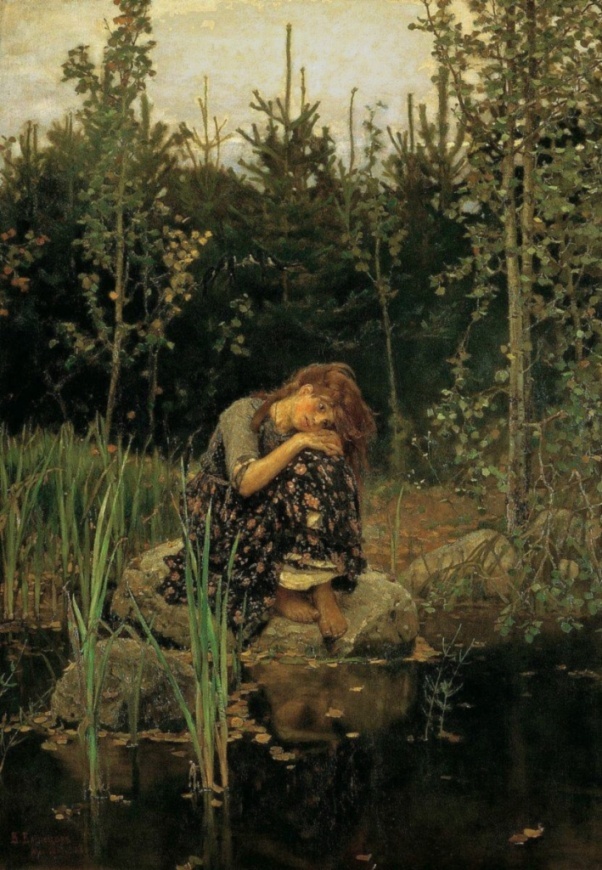 Перед нами картина Васнецова «Алёнушка», которая….(придаточное определительное).На лесной полянке, там ….. сидит на камне девочка (придаточное места).Глаза Алёнушки полны слёз, потому что…..(придаточное причины).Ласточки, которые…(придаточное определительное), своим нежным щебетанием стараются успокоить девушку.Глядя в тёмную воду, Алёнушка думает о том, что…(придаточное изъяснительное)Задание 21.Напишите  мини-сочинение о том, как вы провели выходные дни; используйте  как можно больше сложноподчинённых предложений.Для справок: По телевизору в воскресенье утром всегда есть какая-нибудь интересная программа, так что…Когда завтрак окончен, …Если  погода хорошая, …Катаюсь на лыжах, потому что…Встречаюсь с приятелем, чтобы…Мне нравится, как…Я чувствую, что…Хотелось бы, чтобы…Задание 22.Расставьте знаки препинания в сложноподчинённых предложениях с несколькими придаточными.1.Дерсу сообщил мне что зимой когда начинают замерзать реки все крупные пернатые хищники спускаются в низовья рек где им легче найти пропитание.2.Какая это великая истина что когда человек весь отдаётся лжи его оставляет ум и талант!3.Алексей знал что если отец заберёт что себе в голову то уж того у него и гвоздём не вышибешь.4. Пущин вспоминал что когда он приехал навестить поэта Пушкин бурно радовался его неожиданному приезду. Памятка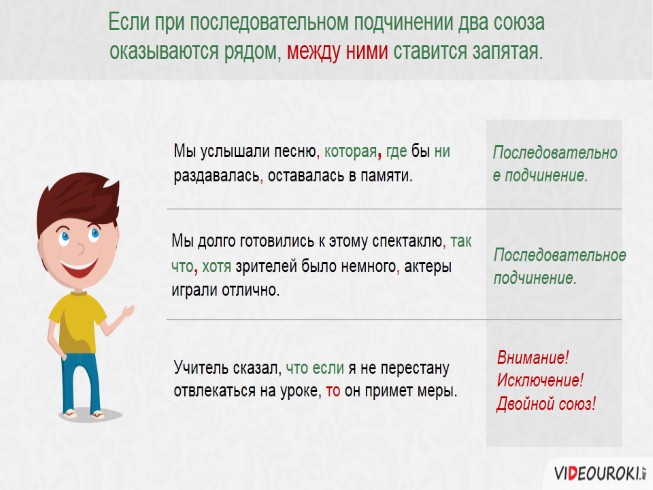 Тема  «Бессоюзное сложное предложение»Задание 1.Определите, какое предложение бессоюзное, а какое союзное. Бессоюзные запишите  в тетрадь. Постройте схемы 1,2,10 предложений.1) Марья Дмитриевна скоро задремала, девочки и горничная заснули тоже.
2) Устало никла трава, пахло горячей сосновой корой и земляникой.
3) Я несколько раз выбегал посмотреть, не идет ли снег.
4) Алехин простился и ушел к себе вниз, а гости остались наверху.
5) Секунду он молчал, мать смотрела на него и тоже молчала.
6) Пробудился воздух, свежие ветерки взвихрились над тайгою.
7) Грустные мысли бродили у меня в голове, отец также был печален.
8) Мне вздумалось завернуть под навес, где стояли наши лошади, посмотреть, есть ли у них корм.
9) Едешь на день, хлеба бери на неделю.
10) Нужда скачет, нужда пляшет, нужда песенки поет.Самопроверка: бессоюзные предложения:2,5,6,9,10.Задание 2.Выпишите сначала простые предложения с однородными членами, затем – бессоюзные сложные предложения. Расставьте знаки препинания.Золотые стрелы света летели неустанно, непрерывно падали на донышко лесного ведра. Прошел еще день, гусар совсем оправился. Ночь уже ложилась на горы, туман начинал бродить по ущельям. Маша окуталась шалью, надела теплый капот, взяла в руки шкатулку свою и вышла на заднее крыльцо. Дорога бежала навстречу, ветви больно хлестали Морозку по лицу. Двое жандармов взяли Николая под руки, грубо повели его в кухню.Задание 3.Соедините стрелками соответствие.Задание 4.Внимательно прочитайте текст. Найдите бессоюзные сложные предложения, выпишите их.«Положи свое сердце у чтения»(1)Книга и чтение были предметом прославления во все времена и у всех народов. (2)Еще при зарождении письменности почти шесть тысяч лет назад в одном египетском папирусе было написано: «Положи свое сердце у чтения». (3)Какие удивительные и задушевные слова!(4)Книга и чтение – это великие учителя и воспитатели человеческих душ. (5)Вдумаемся в слова А.И. Герцена: «Вся жизнь человечества последовательно оседала в книге: племена, люди, государства исчезали, а книга оставалась. (6)Она росла вместе с человечеством, в ней кристаллизовались все учения, потрясавшие умы, и все страсти, потрясавшие сердца».(7)Русский историк и писатель Н.М. Карамзин писал, что история ума представляет две главные эпохи изобретение букв и изобретение типографии. (8)Все другие были их следствием.(9)История письменности – это история человеческой культуры.Задание 5.Как объясните постановку тире в данном предложении?Упустишь огонь -  не потушишь.А) тире между подлежащим и сказуемым, выраженными существительными в начальной форме.Б) во второй части бессоюзного сложного предложения содержится указание на быструю смену событий.В) первая часть бессоюзного сложного предложения  обозначает условие совершения действия, о котором говорится во второй части.Г) вторая часть бессоюзного сложного предложения заключает в себя следствие, вывод из того, о чём говорится в первой части. Задание 6.Как объясните постановку двоеточия в данном предложении?Я наслаждался: какое великолепное дело - пение!А) Обобщающее слово стоит перед однородными членами предложения.Б) вторая часть БСП указывает на следствие того, о чём говорится в первой части.В) вторая часть БСП поясняет, раскрывает содержание того, о чём говорится в первой части.Г) вторая часть БСП указывает на причину того, о чём говорится в первой части.
Задание 7.Укажите предложение, в котором должно стоять двоеточие.А) Я был скромен меня обвиняли в лукавстве.Б) Жизнь прожить не поле перейти.В) Клевета что уголь не обожжёт, так замарает.Г) Упустишь минуту потеряешь час.Задание 8.Как объяснить постановку тире в данном предложении?Вдруг мужики с топорами явились – лес зазвенел, застонал, затрещал.А) Тире между подлежащим и сказуемым, выраженными существительными в начальной форме.Б) Во второй части БСП содержится указание на быструю смену событий.В) Вторая часть БСП сравнивается с первой.Г) Вторая часть БСП заключает в себе следствие, вывод из того, о чём говорится в первой части.Задание 9.Укажите неверное утверждение (используйте памятку «Знаки препинания в бессоюзном сложном предложении»)1) Между предложениями, входящими в состав БСП, могут ставиться следующие знаки: запятая, точка с запятой, тире, двоеточие. 2) Если второе предложение указывает на причину того, о чём говорится в первом, томежду частями БСП ставится двоеточие. 3)Запятая между частями БСП ставится, если в них перечисляются какие-то факты. 4) Если второе предложение дополняет смысл первого, распространяет один из его членов, то между частями БСП ставится тире. Задание 10.Укажите бессоюзное сложное предложение, в котором второе предложение указывает на причину (знаки препинания не расставлены). 1) Не легко вырастить плодовое дерево много оно требует труда и заботы. 2) Молвит слово соловей поет. 3) Выглянуло солнце и сразу потеплело. 4) На улице холодно и надо одеться потеплее. Задание 11.Творческий диктант. Объедините простые предложения в бессоюзные сложные.1) Пушкин задержался в Тамани из-за непогоды. (:) На море разыгрался шторм. Плыть через Керченский пролив было нельзя. 2) Утром 15 августа 1820 года бушевавшее несколько дней подряд море стихло. (—) Несколько часов спустя вместе с семьей генерала Раевского на корабль поднялся и Александр Пушкин. 3) Позади трогательное прощание. (,) Позади длинный многоверстный путь по Кубани. 4) Ветер наполнил паруса. (—) Корабль легко и плавно заскользил по воде, взяв курс на Керчь. 5) На берегу их встретил сорокалетний седовласый начальник флотилии Патиниоти. (:) Этому морскому офицеру выпало счастье общаться со многими впоследствии знаменитыми писателями.                                                                     (По Н. Веленгурину) Задание 12.Составьте сложные предложения, а затем перестройте их в бессоюзные:а) с союзами и, а, когда:Раздался звонок... (ученики вошли в класс).Наступят каникулы... (поеду в лагерь).Коля поступил в техникум... (Сережа пошел работать);б) с союзами потому что, так что, что:Я встал рано... (завтра первый день занятий в школе).Было уже светло... (свет в комнате не зажигали).Радовался... (встречусь с друзьями).Задание 13.Допишите бессоюзные сложные предложения по образцу.Очнулся Мересьев – солнце стояло довольно высоко.Солнце садится за горизонт, красное, багровое - …Будешь книги читать - …Еще мгновение - … Задание 14.Цифровой диктант. В первом столбике отметьте номера сложных бессоюзных предложений, в которых ставится  двоеточие, а во втором – тире.1. Из всей жизни можно извлечь одну мудрость ( ) человек должен делать только добро.2.Ты сделал добро ( ) скрой, тебе сделали добро ( ) расскажи.3.Я убежден( ) правда, любовь, доброта являются силой, преодолевающей всё.4.Злой плачет от злости ( )добрый — от жалости.5.Хочешь людям добра ( )сей в их сердцах любовь.6.Мудрость доброты в одном( )она не к себе, а к людям, ко всему окружающему.7.Доброта как солнце ( ) без нее немыслима сама жизнь.8.Доброта бессмертна( ) в ней наша духовная сущность.   Самопроверка: Задание 15.Найдите соответствие схемы и предложения.Ключ к заданию: 1-6,2-3,3-1,4-2,5-4,6-5Задание 16. Среди предложений 28-34 найдите сложное предложение с бессоюзной связью между частями. Напишите номер этого предложения.

(28) После пятого урока у меня был фотокружок, но я не остался. (29) Бабушка обычно приходит помогать маме по вечерам. (30) А тут пришла днём и, забыв раздеться, стала вытирать тряпкой телефон, потом круглый деревянный столик, на котором он стоит. (31) А потом всё, что находится в коридоре возле столика. (32) Наконец мы дождались: позвонил папа. (33) Обычно бабушка не любит, когда я вмешиваюсь в дела взрослых. (34) Но тут она сама стала передавать мне каждую папину фразу.
Задание 17.Среди предложений 1-5 найдите сложное предложение с бессоюзной связью между частями. Напишите номер этого предложения.

(1) Я помню, как однажды, когда была в доме родителей, мне не спалось. (2) Стояла поздняя осень, за окном лил сильный дождь, стучало железо на крыше. (3) Я просто не могла заснуть от тоски, которая подступала к сердцу, накатывала, измучивала, от щемящей мысли, что все мы, люди, несчастны. (4) Да, несчастны, ибо не ведаем, что делаем, чего хотим, надеясь жить на земле вечно. (5) В такие минуты думаешь о какой-то безысходности…Задание 18.Среди предложений 17-19 найдите сложное предложение с бессоюзной связью между частями. Напишите номер этого  предложения.

(17) Если мама задерживалась, Колька и отец чувствовали себя какими-то удивительно неустроенными, словно они сидели на вокзале в ожидании приближающего поезда, который опаздывал и неизвестно когда должен был прийти. (18)Мамино возвращение с работы неожиданно преображало всё: зажигался всюду свет, утолялся голод, комната становилась уютной и чистой… (19)Словом, мама умела делать достижимым всё, что нужно было отцу и Кольке.Задание 19.Найдите предложения, в которых допущены ошибки в расстановке знаков препинания, исправьте  ошибки. 1.Грянул гром – по дебрям влажным эхо резко засмеялось. (результат, вывод)2.Настанет вечер, -     загорятся в небе звезды. (время)3.Полюбуйся: весна наступает, журавли караваном летят, в ярком золоте день утопает.(дополнение)4.Я подошел к окну  -   снегопад был в полном великолепии.(дополнение)Задание 21.Расставьте знаки препинания в бессоюзных сложных предложениях, укажите смысловые отношения между простыми предложениями в составе сложного предложения. (смотри памятку)1) Учись, мой сын наука сокращает нам опыты быстротекущей жизни. (                    )2) Вечер спустился уже на землю  в лесу потемнело  бор волновался вокруг сторожки. (    3)Для рыбы нужна чистая  вода  будем охранять наши водоёмы. (     )4) Небо, воздух и деревья по-прежнему хмурились и обещали дождь  было жарко и душно  громадные стаи ворон, предчувствуя непогоду (дееприч.оборот), с криком носились над садом. (        )5) Свойство зеркальце имело  говорить оно умело. (             )Задание  22.Определите  тему и основную мысль текста; определите стиль речи и тип текста.Лето в тундре1) Коротка летняя пора в тундре. 2) В мае еще налетают метели, гуляют буйные ветры по ее бесконечным просторам. 3) Потом быстро тает снег, начинает расти трава, распускаются цветы. 4) Сколько птиц летом в тундре! 5) Здесь им не нужно беспокоиться о корме. 6) Мошки и комары сами в рот летят. 7) На берегах светлых озер птицы спокойно могут отложить яйца, вывести птенцов. 8) Птицы вырастят их и улетят вместе с ними за далекие горы, леса и моря.9) Но быстро проходит короткое лето. 10) Наступает день, когда солнце не поднимается из-за горизонта. 11) Начинается долгая полярная ночь, и только синие сумерки будут освещать землю.Выпишите бессоюзные сложные предложения, объясните постановку знаков препинания в них. Выпишите сложноподчинённое предложение, определите тип придаточного. Напишите номер сложносочинённого предложения.Задание 23.Творческая работа. Напишите часть сказки. Придайте повествованию разговорную окраску, используя бессоюзные предложения.Образец. Посмотрел Иванушка налево — видит непроходимое болото, посмотрел направо — видит глубокий овраг с водой. Вперед идти — не проберешься. Лес стеной стоит. Что делать?Задание 24.Тест. Выберите правильный ответ из трёх вариантов ответов.Задание 25.Творческое задание: Компьютерный вирус поразил издательскую систему, превратив все бессоюзные предложения в сложносочинённые и сложноподчинённые. Спасите текст И.С. Тургенева, восстановив бессоюзные сложные предложения. Запишите полученный текст в тетрадь, объяснив знаки препинания.Хороши также летние туманные дни… В такие дни нельзя стрелять, потому что птица, спорхнув у вас из-под ног, тотчас же исчезает в беловатой мгле… Вы проходите мимо дерева, а оно не шелохнётся, потому что оно нежится. Сквозь туман чернеется перед вами длинная полоса. Вы принимаете её за близкий лес, и вы подходите, а лес превращается в полоску полыни на меже.                                       (По И.Тургеневу)[6]Тема «Сложное предложение с разными видами связи»Задание 1.По заданной схеме определите вид предложения и тип связи в нем.1)[    ]; [    ] ,и [    ].2)[    ], но  [   ], (чтобы      ).Задание 2.Найдите предложение, соответствующее характеристике:1) предложение сложное, с разными  видами связи: подчинительной  и  бессоюзной;2) предложение сложное, с разными  видами связи: сочинительной  и подчинительной. Русский  человек  так уверен  в  своей  силе  и  крепости, что он  не  прочьполомать  себя: он  мало  занимается  своим  прошедшим  и  смело  глядит  вперёд.                                                                                                                     (И.С.Тургенев)Много  веков  сушили  эту  землю  ветры - суховеи   и  калило  солнце, пока  она  не  стала  такой  крепкой, будто  схвачена  цементом.                                                                                                                                                                               (А.А.Платонов)Задание 3.Среди предложений 1-5 найдите сложное предложение с бессоюзной и союзной подчинительной связью между частями. Напишите номер этого предложения.(1)Дождь заливал лес; на опушке, где находился Горбунов, образовались кипящие озера. (2) Ветви деревьев трепетали под тяжестью рушившейся на них воды. (3) В омрачённом, перекосившемся воздухе не стало видно немецких укреплений. (4) Но навесной обстрел противника не утихал. (5) Синеватые, призрачные столбы разрывов метались в тёмной толще ливня; вспышки огня перебегали по полю. (Берёзко Г.)Задание 4.Среди предложений 1-6 найдите сложное предложение с бессоюзной и союзной сочинительной связью между частями. Напишите номер этого предложения.(1) Ребята облазили весь остров в поисках нерастаявшего снега. (2) Серёже Колтовому посчастливилось найти в расселинах между скалами остатки прошлогоднего, спрессовавшегося, как лед, снега. (3) Тайком от Петровича Серёжу спустили на верёвке, он топором рубил снег и в ведре отправлял его наверх. (4) Лазить по скалам при штормовом ветре было опасно. (5) Петрович категорически запретил это делать, но ребята украдкой приносили Ильиничне вёдра прошлогоднего снега. (6) Она ворчала, грозила пожаловаться бригадиру, но от снега не отказывалась: надо же было готовить обед. (Вурдов Н.)Задание 5.Дайте характеристику предложению, подчеркните грамматические основы, объясните знаки препинания.Плакучие ивы купали в озере свои ветви, и кое-где берега поросли осокой, в которой прятались большие желтые цветы, покоившиеся на широких плавучих листьях. Задание 6.Вставьте пропущенные буквы. Укажите условия выбора.  Определите стиль текста.  Найдите предложение, состоящее из 5 частей с союзной сочинительной и подчинительной связью .1)Байкал живой. 2) И народы, живущие на его берегах,  издревне верят, что существует Дух Байкала, который может и наградить, и покарать. 3) Быть может, Байкал и вправду имеет душу? 4) В конце концов, что мы знаем о таких сложных пор..ждениях природы? 5) Байкал непредсказуем, как живое существо,  бе..конечно разнообразен  и может явить всю гамму  настр..ений от дикого гнева, когда чёрные косматые тучи несут..ся над взбаломуче..ой водой и все живое спешит найти себе убежище, до чудес..ной улыбчивой безмятежности, когда все вокруг излучает привет и теплоту и волна тихо ласкает берег.Задание 7.Расставьте знаки препинания.Листья вётел подёрнулись сединой (1) и (2) когда поднимался ветер (3) на поверхности озера вздувались мелкие короткие волны (4) как будто сердились на приближавшуюся зиму.Задание 8.Расставьте знаки препинания.На дне рождения у дочери оказалось так много гостей (1) что Анна Дмитриевна забеспокоилась (2) и (3) когда нужно было приглашать молодёжь за стол (4) то она ещё раз мысленно пересчитала приготовленные приборы.Задание 9.Творческое задание: сконструируйте  предложения по соответствующим схемам.[ - = ].[ - = ], (так как… ).[ -.-.-.- , - =, =, = ], и [- = ], (если… ).Здоровье – бесценное достояние каждого человека, всего общества. При встречах, расставаниях с близкими и дорогими людьми мы желаем им доброго и крепкого здоровья. Это – основное условие и залог полноценной и счастливой жизни. Вести здоровый образ жизни. Мы выполняем наши планы, успешно решать основные жизненные задачи, преодолевать трудности и значительные перегрузки. Доброе здоровье обеспечивает нам долгую и активную жизнь. Разумно сохранять и укреплять здоровье самим человеком.Образец.Здоровье – бесценное достояние не только каждого человека, но и всего общества. При встречах, расставаниях с близкими и дорогими людьми мы желаем им доброго и крепкого здоровья, так как это – основное условие и залог полноценной и счастливой жизни. Ведя здоровый образ жизни, мы выполняем наши планы, успешно решаем основные жизненные задачи, преодолеваем трудности и значительные перегрузки, и доброе здоровье обеспечивает нам долгую и активную жизнь, если мы его разумно сохраняем и укрепляем.Творческое задание: сконструируйте  предложения по соответствующим схемам.[ - = ] : [ - = ], (которые… ), (чтобы… ).[ - = ], (что… ).[ - = ], (чем… ), а [ - = ].Существует мнение. Курящие подростки - это возбудимые дети. Дети используют табак. Успокоиться. Исследования показывают. Регулярное курение может оказывать противоположный эффект и увеличивать у них риск развития тревожных расстройств в юности.Курение может причинять эмоциональный вред подросткам намного раньше. Еще проявляются физические эффекты, например, рак легких и болезни сердца. Проблемы с дыханием и недостаток кислорода могут вызвать приступы паники.Проверьте себя!Существует мнение: курящие подростки - это возбудимые дети, которые используют табак, чтобы успокоиться. Исследования показывают, что регулярное курение может оказывать противоположный эффект и увеличивать у них риск развития тревожных расстройств в юности.Курение может причинять эмоциональный вред подросткам намного раньше, чем проявятся физические эффекты, например, рак легких и болезни сердца, а проблемы с дыханием и недостаток кислорода могут вызвать приступы паники.Тема «Повторение и систематизация изученного в 5-9 классах»Задание 1.На нашем пути – топкое болото, кое-где видны слова-кочки, но не на все можно наступать. Слова, в которых пишется ь, – ловушки. Нужно выписать только слова-кочки без ь. Если вы допустите ошибку, утонете. Будьте внимательны.Ералаш_, горяч_, наотмаш_, испеч_, мелоч_, острич_ся, навзнич_, любуеш_ся, тягуч_, пахуч_, ландыш_, вскач_, устроиш_ся, шалаш_. [6]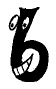 Задание 2.Впереди – дремучий лес, кишащий дикими зверями и змеями. Если вы правильно вставите удвоенные согласные, то мы преодолеем это препятствие.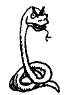 Ка(с,сс)ета, ба(л,лл)анс, ми(с,сс)ия, га(л,лл)ерея, па(с,сс)ивный, па(с,сс)ажир, э(ф,фф)ект, иди(л,лл)ия, ба(с,сс)ейн, а(п,пп)етит, а(п,пп)атия, те(р,рр)итория, те(р,рр)а(с,сс)а, ко(р,рр)еспондент, ка(р,рр)икатура. [6]Задание 3.Мы у лабиринта, но откроет путь тот, кто соберет все кольца, растерянные здесь принцессой. Выпишите слова с пропущенной буквой о.Розовощ_кий, ч_ткий, изреч_нный, маж_рный, ш_в, ш_лк, ухаж_р, сгущ_нка, холщ_вый, деш_вый, дириж_р, ож_г руки, ещ_, обж_ра, плеч_, горяч_, крыж_вник. [6]Задание 4.Спишите, вставьте пропущенные буквы, расставьте знаки препинания. Подчеркните  деепричастные обороты.Гром гулял уже над самой д..ревней. Он нач..нался неохотно лениво, словно (не )зная стоит или (не) стоит греметь. Растравив себя ворчанием вдруг делал мгнове(нн, н)ый и ярос?ный прыжок в стор..ну и т..ж..ло, натужно лопался  взрывался ра..брасывая вокруг множество гремящих осколков. (Не) успевал отшуметь один ра..кат, возникал другой.                      (В.Распутин.)  [5]Задание 5.Спишите, вставьте буквы, расставьте знаки препинания. Подчеркните причастный оборот.С..сновые сухие л..са по б..р..гам перемешивались с в..ковыми дубовыми рощами с зар..слями ивы и ольхи. К..рабельные сосны  повале(нн, н)ые ветром л..жали через реку над прозрачной в..дой, как будто медные литые м..сты. Лес т..нулся на много к..лометров, и (не) было поблизости (н..)какого жилья.       (По К.Паустовскому.) [5]Задание 6.Спишите, вставьте  пропущенные буквы, расставьте  знаки препинания. Подчеркните  причастные и деепричастные обороты.Здесь, в густых зар..слях камыша, обманчиво чувствует себя сокрытым от всего мира (не)опытный охотник. Тысячи гла.. незаметно наблюдают за ним. Лёжа в своих логовах чутко пр..слушиваются к треску к..мыша  ост..рожные к..баны. Ск..льзящий над к..мышами вет..р  д..нёс зап..х ч..л..века. Как камень броше(нн, н)ый ловкою рукою кинулся зверь, и долго ещё буд..т слушать охотник, как уход..т его добыча л..мая высокие к..мыши.                                              (По И.Соколову-Микитову.)   [5]Задание 7.Спишите, вставьте пропущенные буквы, расставьте знаки препинания. Подчеркните причастные обороты.Река загромождё(нн, н)ая белыми льдинами сле..ка искрилась под серебристым и грус?ным светом луны ст..явшей над г..рами. С того Бер..га уд..лё(нн, н)ого версты на четыре л..жилась густая неопределённая тень. Вдали неясно в..днелись бер..говые сопки покрытые лесом  уходившим всё дальше и дальше.                 (В.Короленко.) [5]Задание 8.Спишите, вставьте пропущенные  буквы, расставьте  знаки препинания. Подчеркните  однородные члены в 5 предложении, составьте  его схему.Мамам енотов (н..)когда (не) приходит?ся напоминать детям: «Помой, прежде чем есть!»А зна..те, почему? Ни один порядочный енот (не) забуд..т помыть лапы или пищу перед едой. Была бы в..да поблизости! Отмо..т  отполощ..т  ототрёт всё до блеска! Как(то) одному еноту достался на обед кусочек печенья. Он тут же принялся его пол..скать, и был бе..конечно уд..влён  и ошарашен, когда печенье ра..творилось в в..де. За странную для зверя пр..вычку всё мыть, енот и получил своё инт..ресное прозвище – полоскун. [5]Задание 9.Проверьте написание приставок  пре- и при-  в словах. Спишите только те, где есть ошибки,  исправьте  их.1.Примудрый;2.Пречуда;3.Преследовать;4.Преуралье;5.Преодолеть;6.Приоткрыть;7.Прибавка8.Президент;9.Примета;10. Преостановить.   Самоконтроль: порядковые номера слов с ошибками 1,2,4,10.Составьте  предложения  с  двумя  предложенными словами. [6] Задание 10.Проверьте правописание приставок   пре- и при-  в словах. Спишите только те, где нет ошибок.1.Препятствие;2.Привратить;3.Предвинуть;4.Прикрепить;5.Премадонна;6.Приласкать;7.Превышать;8.Преподаватель;9.Пригородный;Самоконтроль: порядковые номера слов без ошибок  1,4,6,7, 8, 9 [6]Задание 11.Проверьте правописание н и нн в суффиксах прилагательных. Выпишите слова с ошибками, исправьте их.1.Лубянная избушка;2.Серебряный подсвечник;3.Равниная местность;4.Оловянный солдатик;5.Платянной шкаф;6.Ветреный день;7.Торжественое событие;8.Сезонный рабочий;9.Кожаные туфли; 10.Лебединная верность.   [6]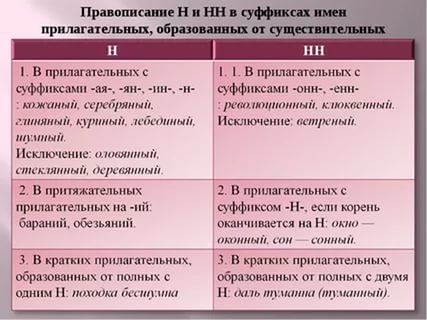 Самоконтроль  1,3, 5, 7, 10Задание 12.Не  или    ни;     слитно или    раздельно? Спишите  предложения, выбрав верное написание.1.Что(бы) рыбку с..есть, надо в воду лезть.  2.Если (бы) ночи (н..)были такими лу(н,нн)ыми, можно было (бы) переправит?ся на ту сторону реки.  3.Нет (н..)чего в мире, что(бы) могло перекрыть Днепр.  4.Старик пробормотал что(то) о том, что (н..)один заяц в трубу (н..)полезет. 5. .(Н..)косточкой (н..)где (н..)мог я поживит?ся. 6. (Н..)сказок о вас (н..)ра..кажут, (н..)песен о вас (н..)споют.   [5]Задание 13.Спишите, исправив орфографические ошибки; расставьте знаки препинания. Количество орфографических ошибок указано в скобках после текста.Анне вспомнелся горячий песок реки протикавшей рядом с их домом. Она играит с братом возле них дремлит нянька. Рядом сидят кот и сабака не разлучные друзья. На верху в доме раздоются звуки санаты: их мамочка играит. Вода тёплая дно мяхкое. Они бродят басиком смотрют как плотва и пескари стаями гуляют возле купальни.   (13)  [5]Задание 14.Спиши, исправив орфографические ошибки; расставь знаки препинания. Количество орфографических ошибок указано в скобках после текста.Глубокое медно красное русло не большой речьки прорезывает не обьятную жолтую поверхность солончака. По обе стороны реки тянутся стенки русла потрескавшиеся от жгучих лучей солнца и покрытые волнообразной карой солянных осатков и чахлыми пучками растительности. На самой окраине колышущейся травы стаит столб. Старый изъеденый избитый погодой и временем напоменая о том, когда на этом самом месте нахадилась гавань для рыбачих лодок. Гавань давным давно изчезла под илом.             (16)       [5]Задание 15.Спишите, исправив орфографические ошибки; расставьте знаки препинания. Количество орфографических ошибок указано в скобках после текста.Мы выеснили направление и свернув с чорной ленты шоссе отправелись дальше. Дорога шла через прекрастный старый лес и круто, почти под примым углом, загебала в право. Огромные деревья сосны ели берёзы всдымались кругом. Шумел ветир в вершинах леса и падали всё падали мокрые хлопья сизым мильканием напалняя мрачное гудящее пространство.                        (11)      [5]Задание 16.Вставьте пропущенные знаки препинания. Определите, сколько запятых и тире нужно поставить в предложениях.1) От свежих щепок грудами лежавших около влажных пней веяло приятным запахом. 2) В тот зимний вечер о котором я хочу рассказать у нас в семье украшали елку и ждали гостей. 3) Воздух прозрачен свеж всюду хорошо видно и дaже можно различить у дороги отдельные стебли бурьяна. 4) Резьба по дереву одно из древнейших русских ремесел. 5) Создавая любую вещь мастер стремится делать ее не только удобной но и красивой. 6) И.С Typгeнeв превосходный рассказчик тонкий и умный собеседник.Задание 17.Укажите предложения, в которых ставится тире между подлежащим и сказуемым:1) Наивысшая вершина Карпат Говерла.
2) Алупка, Ялта, Гурзуф являются наиболее известными курортами.
3) Равнина чудесное пастбище для овец, коров и других животных.
4) В Карпатах много редких растений.Задание 18.Укажите предложения, в которых есть однородные члены (знаки препинания  не расставлены):1) Цветок фиалки поднял поверх травы свою головку с фиолетовым глазом.
2) Весною речки становятся бурными образуют водопады и с шумом несут свои воды в Черное море.
3) Наши мышцы способны выполнять сложные движения и приспосабливаться к разной работе.
4) Для сохранения здоровья нужно приучать свой организм следить за чистотой кожи.Задание 19.Укажите предложения, в которых есть обращение (знаки препинания не расставлены):1) Остановись и слушай соловья почувствуй то земля твоя.
2) Позвольте вас бабушка когда-нибудь нарисовать.
3) Не кидай хлеб он святой.
4) Ну вот мы и дома Кузька.Задание 20.Укажите предложения, в которых есть вводные слова (знаки препинания  не расставлены):1) К счастью мне удалось направить лодку к берегу.
2) Когда-то тут росли высокие густые травы.
3) В ближайшее десятилетие возможно будут найдены лекарства от неизлечимых болезней.
4) К моему счастью прибавилось и одно огорчение.Задание 21.Укажите сложные предложения:1) Подошел человек ближе, разговорился, выменял овцу и пошел.
2) Колосья колют ноги, а бедная девушка жнет и жнет.
3) Цветы мать-и-мачехи немного похожи на цветы одуванчика, но они намного меньше.
4) На месте бывшей дикой степи выросли города и села, фермы и хуторки.Задание 22.Укажите предложения, в которых правильно расставлены знаки препинания:1) Ребенок-звездочка рос и воспитывался с детьми Лесоруба, ел и пил с ними за одним столом, играл вместе с ними.
2) Речка вбирает в себя меньшие речки и ручейки которые называются притоками.
3) Насыпали запорожцы на Днепровской круче Вишневецкому высокий холм а душа атамана и дальше по Украине гуляет, песнею из уст кобзарей рождается.
4) Маугли бросал в огонь ветки, чтобы посмотреть, как они вспыхивают.Задание 23.Укажите предложения с прямой речью (знаки препинания  не расставлены):1) Михаил сказал что людей там очень много.
2) Липа говорит человеческим языком Ой не руби меня добрый молодец.
3) Пошел дед к липе попросил выполнить желание.
4) Котик братец помоги говорит Волк.Тема «Культура речи»Задание 1.Из данных слов составьте предложения, запишите их.1)    Середина, была, марта. Весна, дружная, в, году, этом, выдалась. Изредка, короткие, дожди, выпадали.
2)    Березовые, набухли, почки. Барашки, пожелтели, на, вербах. Вылетели, из, пчелы, ульев, за, взятком, первым.
3)    Весной, ищет, корм, свой, скворец, на, земле. Истребляет, в, садах, и. он, огородах, насекомых, вредных.Задание 2.Определите значение данных слов. В случае затруднения можно обратиться к справочному материалу.Аргумент – 
атрибут –
абсолютный –
актуальный –
гипотеза –Справка: довод, доказательство; признак, принадлежность, научное предположение; важный для данного момента; безусловный, ни от чего не зависящий.Задание 3.Напишите слова-синонимы, в которых вторые буквы уже проставлены:Мощный– и                Занимательный– н     Скорый – ы                Большой– г               Смышлены– о          Выносливый–е  Справка:  сильный, интересный, быстрый, огромный, догадливый, терпеливый Задание 4.Устраните речевые ошибки. Какое из слов уместно использовать:Она не любила (одевать, надевать) пальто.Я не (дождал, дождался товарища).Внук по очереди гостил у (обоих, обеих) бабушек.Задание 5.Игровое задание. Кроссворд1).Мыслительная способность, умственное начало у человека.2).Человек, принадлежащий к интеллигенции.3).Художник, иллюстрирующий книги.4).Декоративное освещение зданий, улиц по случаю какого-нибудь торжества.5).Порожденный иллюзией, несбыточный.Задание 6.«Составь анаграмму»:Сокол (колос), ракета (карета), мать (тьма), арфа (фара), лето (тело), кайма (майка), баня (баян), куст (стук), масло (смола), веки (Киев), остров (Ростов), игра (Рига), дно (Дон), адрес (среда), фарш (шарф), липа (пила), сосна (насос), кит (тик).  [6]Задание 7.Угадайте слово!1. Его вешают, приходя в уныние, его задирают зазнайки, его всюду суют, вмешиваясь не в свое дело. 2. Не цветы, а вянут; не ладоши, а ими хлопают; не белье, а их развешивают чрезмерно доверчивые любопытные люди. 3. Он в голове у несерьезного человека; его советуют искать в поле; на него бросают слова и деньги; он свистит в карманах, если нет денег.4. Ее место жительства — плечи; ею можно биться о стену; об нее часто бьют обухом; иногда она даже варит, а иногда отказывается это делать; в нее постоянно что-то вбивают, но и дурь выбивают тоже из нее; из нее постоянно что-то вылетает у рассеянного человека. 5. Ею не разлить лучших друзей; в нее можно глядеть, что- то предугадывая; на нее можно выводить лжецов; в нее можно кануть и спрятать концы; ее часто мутят по пустякам и носят в решете; на нее порой сажают и даже толкут в ступе. 6. Им часто воют от безысходности; он может быть морским и тамбовским; его любимая одежда — овечья шкура.7. Его можно тянуть, но все же оно не ждет никого и никогда, даже если оно детское.Слова для справок: нос, уши, ветер, голова, вода, волк, время   [6]Задание 8.Прочитайте. Из данных предложений составьте связный текст.Я возвращался с охоты и шел по аллее сада. Вдруг она уменьшила свои шаги и начала красться. Я увидел молодого воробья. Собака бежала впереди меня. Он упал из гнезда и сидел неподвижно.                                                                                 (По И.Тургеневу)
Задание 9.Прочитайте. Пользуясь текстом, опишите барсука. Напишите, что произошло с барсуком.Мы расположились в лесу. День и ночь у нас горел костер. Однажды вечером у костра начал сопеть какой-то зверь. Через полчаса зверь высунул из травы мокрый черный нос. Нос долго нюхал воздух и дрожал от жадности. Потом из травы показалась острая морда с черными пронзительными глазками.Из зарослей вылез маленький барсук. На сковородке жарилась и шипела картошка. Барсук прыгнул к сковородке и сунул в нее нос. Запахло паленой кожей. Барсук отчаянно взвизгнул и с воплем бросился обратно в траву. Он бежал  и голосил на весь лес от боли.        (По К.Паустовскому)Задание 10.Прочитай текст. Какова его тема?Беличья память.Сегодня, разглядывая на снегу следы зверушек и птиц, вот что я по этим следам прочитал: белка пробилась сквозь снег и мох, достала там спрятанные с осени два орешка, тут же их съела – я скорлупки нашел. Потом отбежала десяток метров, опять нырнула, оставила на снегу скорлупку и через несколько метров сделала третью полазку.Что за чудо? Нельзя же подумать, чтобы она чуяла запах ореха через толстый слой снега и льда. Значит, помнила с осени о своих орехах и точное расстояние между ними.Но самое удивительное - она не могла отмеривать, как мы, сантиметры, а прямо на глаз с точностью определяла, ныряла и доставала. Ну как  не удивиться беличьей памяти и смекалке!                                                                              (По М.Пришвину)Найдите сложные предложения. Начертите их схемы. Подумайте, какую роль в тексте играют вопросительные и восклицательные предложения. Перескажите текст, стараясь сохранить его синтаксические и стилистические особенности.  Задание  11.                                                                                            Сформулируйте и запишите основную мысль прочитанного текста.О, какая странная была эта ночь! Туман тесно стоял вокруг, и было жутко  глядеть  на  него.  Среди  тумана,  озаряя  круглую  прогалину  для парохода,   вставало   нечто   подобное   светлому   мистическому   видению: жёлтый месяц поздней ночи, опускаясь на юг, замер на бледной завесе мглы и,  как  живой,  глядел  из  огромного,  широко  раскинутого  кольца.  И  …что-то неземное, полное молчаливой тайны,  стояло  в  гробовой  тишине  –  во  всей  этой  ночи,  в  пароходе,  и  в  месяце,  который  удивительно  близок  был  на  этот  раз  к  земле  и  прямо смотрел мне в лицо с грустным и бесстрастным выражением. Медленно  поднялся  я  на  последние  ступеньки  трапа  и  прислонился  к  его  перилам.  Подо  мной  был  весь  пароход.  По  выпуклым  деревянным мосткам  и  палубам  тускло  блестели  кое-где  продольные  полоски  воды,  – следы  тумана.  От  перил,  канатов  и  скамеек,  как  паутина,  падали  лёгкие дымчатые  тени.    Вода  низко  и  плоско  лежала перед  правым  бортом.  Таинственно  и  совершенно  беззвучно  колеблясь,  она уходила  в  лёгкую  дымку  под  месяц  и  поблёскивала  в  ней,  словно  там появлялись и исчезали золотые змейки. Околдованный  тишиной  ночи,  тишиной,  подобной  которой  никогда  не  бывает  на  земле,  я  отдавался  в  её  полную  власть…                                                                                                     (По И.А. Бунину) Задание 12.Прочитайте текст. Определите стиль и тип речи.В воздухе в саду было пусто, и только нежная музыка наполняла эту пустоту какой-то  непередаваемой прелестью.                    Наташа кончила играть и, рассеянно пригнувшись к роялю, задумчиво засмотрелась в окно. Аплодисменты слушателей с террасы вывели её из задумчивости.Она встала, вышла на террасу, весело поздоровалась и заявила: «А мамы и Зины нет дома.»«Это, конечно, очень грустно, »- пренебрежительно ответил Корнев, но, так и быть, могут подольше на этот раз не являться.«Ну, пожалуйста, »- махнула рукой Наташа. И присев на ступеньки, заглядывая на небо и в сад, сказала: «Скоро потянет прохладой.»«А пока положительно дышать нечем, »- ответил Корнев, присаживаясь  около неё.                                                                                                   (Гарин-Михайловский)1.Объясните значение слова терраса.2.Найдите русский синоним французскому слову аплодисменты. 3.В каком значении употреблено в тексте слово положительно? Какие ещё значения может иметь это слово? [1]Задание 13.Восстановите деформированный текст (вставьте орфограммы и пропущенные знаки препинания). Определите стиль и тип речи текста. Томление и зной усиливались.Замолкли птиц.. мухи осоловели на окнах. К вечеру ни..кое солнце скрылось в р(а,о)скалё(н,нн)ой мгле…Сумерки настали быстро. Было совсем темно н(и,е) одной звезды и вот в мертвее(н,нн)ой тишине глухо и важно зашумели вётлы долетели и(с,з)пуга(н,нн)ые крики грачей. Шум становился всё крепче торжестве(н,нн)ее. Нал..тевший ветер засв..стел завыл в трубах и углах дома. Где-то бухнуло окно  зазвенели ра..битые стёкла. Весь сад теперь шумел скр..пели стволы к..чались (не)вид..мые вершины.И вот бело(синим) осл..пительным светом ра..крылась ноч.. . (На)мгновение ч..рными очертаниями появились ни..ко накл..нивш..ся деревья. И снов.. тьма. И грохнуло обрушилось всё небо. Хлынул дождь сильный обильный потоком.                                                                                                                        (А.Толстой)1. Подберите синонимы к словам  бухнуло, осоловели.2.Объясните особенности произношения и правописания слов низкое, солнце, разбитые.3.Приведите примеры слов, употреблённых в переносном значении. [1]Задание 14.Прочитайте текст. Озаглавьте его. Укажите тему текста.   Назовите основную мысль текста.1).Юноши и девушки, задумайтесь над тем, что придет время, когда вы, отцы и матери своих сыновей и дочерей, станете слабыми, бессильными,  дряхлыми. 2).И вам самим, и детям вашим будет ясно, что вы доживаете свой век.3). Единственное, что облегчает участь человека на закате его жизни, – это искренняя, верная любовь детей.4). Все другие радости бледнеют перед этой высшей, истинно человеческой радостью.5). По-настоящему счастлив и мудр,  безусловно,  тот, кто всю свою жизнь умеет по крупице накапливать это богатство. 6).Хранилище этого богатства -  души ваших детей. 7).Имя ему – ваша ответственность перед детьми.8). Заботьтесь об этом душевном богатстве, оно возвратится к вам,  как луч солнца в хмурый день.9). Знайте, что придет время, когда дети ваши станут сильнее и  мудрее вас, отцов,  и это является неизбежной  и очень мудрой закономерностью жизни. 10). Единственным источником вашего счастья будет сознание того, что сами вы в духовной жизни своих детей стали огромной, ни с чем не сравнимой ценностью, потому что в вашем разуме, в вашем сердце, в каждом вашем побуждении и устремлении дети будут видеть прежде всего ваш долг и вашу ответственность. 11).Это единственный капитал, на который можно прожить в старости, чувствуя спокойную уверенность в том, что ты прожил жизнь не зря.            (В.Сухомлинский) Как вы понимаете смысл слова «любовь»? Подберите синонимы к слову любовь.  Найдите   антоним к этому слову. Составьте вопросный план текста. [1]Задание 15.Прочитайте текст.Приветное слово    Холодно. Ветрено. Конец весны, а приходится на прогулку прятаться в лес.    Иду. Кашляю. Скриплю. Надо мной пустынно шумят березы никак не разрождающиеся листом, сережками лишь обвешанные и щепотками зеленых почек осененные. Настроение мрачное. Думается в основном о конце света.    Но вот навстречу по вытоптанной тропинке чешет на трехколесном велосипеде девочка в красной куртке и в красной шапочке. За ней мама коляску катит с малышом.    - Длястуй,  дядя! – сияя чернущими глазами, кричит девочка и шурует дальше.    «Здравствуй, маленькая! Здравствуй, дитятко мое!»- хочется крикнуть и мне, да я не успеваю.    Мать в синем плащике, наглухо застегнутом – боится застудить грудь, поравнявшись со мной, устало улыбнулась:    - Ей пока еще все люди – братья!    Оглянулся – мчится девочка в распахнутой красной куртке по весеннему березняку, приветствует всех, всему радуется.    Много ль человеку надо? Вот и мне сделалось легче на душе.                                                                                                                              (В.П. Астафьев)Ответьте на вопрос, выбрав верный вариант ответа:1. Какая характеристика соответствует тексту?- художественный, повествование с элементами описания;- разговорный, повествование с элементами рассуждения;- публицистический, повествование;- научный, описание.2.Какое утверждение соответствует основной мысли текста?- Добрым словом и бездомный богат.- От доброго слова язык не отсохнет.- Кроткое слово гнев побеждает.- На добрый привет добрый и ответ.3.Составьте устное выступление на выбранную вами тему. «Любовь к людям – это ведь и есть те крылья, на которых человек поднимается выше всего».                                                                                                                (М. Горький)«Доброта – язык, на котором немые могут говорить и который глухие могут слышать».                                                                                (Кристиан Боуви)  [1]Задание 16.Рассмотрите  картину В. Васнецова “Три богатыря”.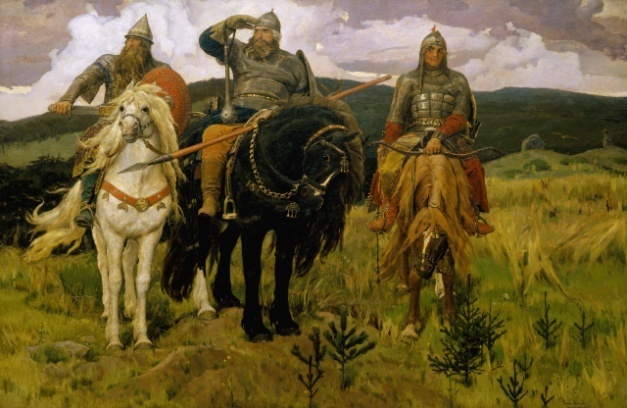 С кем бы из богатырей вы сегодня пошли бы в бой, если бы потребовалось защитить родину? Что объединяет этих былинных героев? Как вы думаете, о чем предупредил конь Добрыни Никитича? Докажите!Посмотрите и скажите,  кто из богатырей самый младший. Опишите его.Задание 17.Рассмотрите картину В.Поленова “Золотая осень”.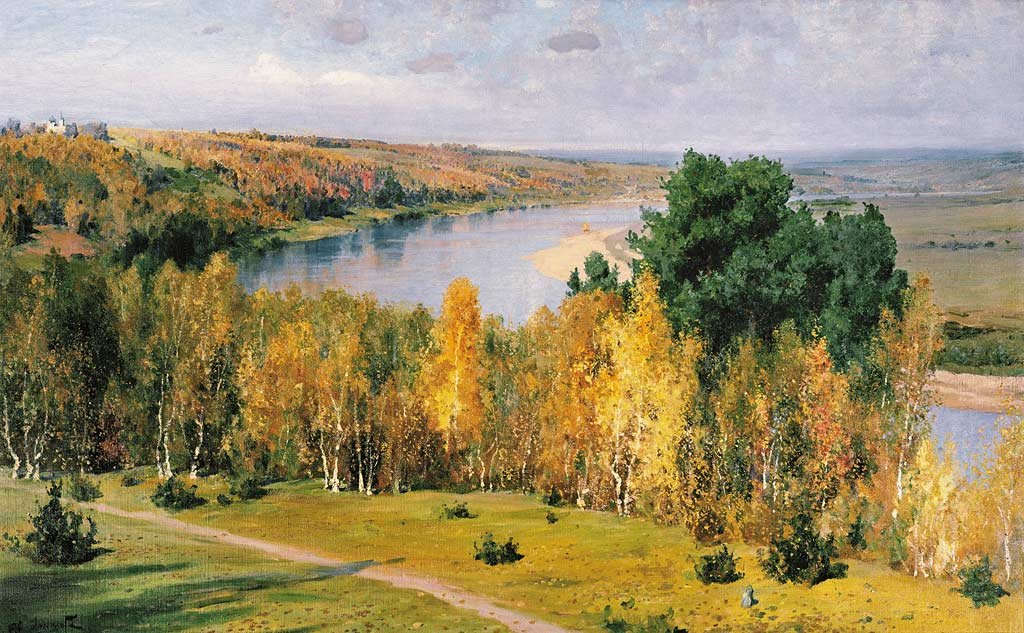 Представь себе, что ты вместе с художником приезжаешь в те места, которые изображены на картине. Что заставляет грустить, а что наоборот радует? О чём заставляет задуматься этот пейзаж? Опишите своё впечатление от картины.Задание 18.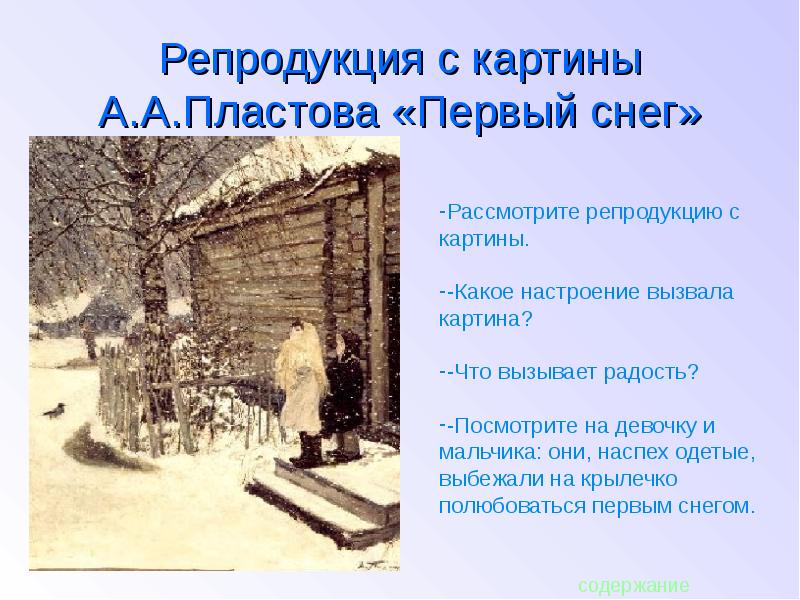 Есть ли общее в настроении стихотворении Тютчева  и  картины Поленова?Зимним холодом пахнуло
На поля и на леса,
Ночью буря бушевала,
А с рассветом на село,
На пруды, на сад пустынный
Первым снегом понесло                                    Ф. ТютчевНапишите сочинение от имени одного из героев, опишите пейзаж, передайте свои эмоции, настроение.Задание 19.Драматург А.Н.Островский приобрёл усадьбу Щелыково в 1867 году. Щелыково стало для писателя и местом летнего отдыха, и источником вдохновения, и фактическим  материалом для многих его пьес. Прочитайте воспоминания о Щелыкове великого драматурга А.Н.Островского и других посетителей усадьбы. Что объединяет все эти высказывания?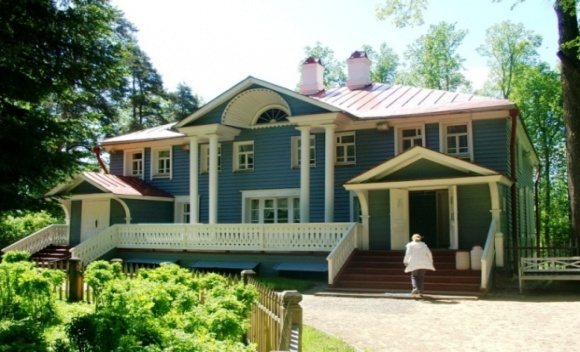 «Жалко, что ты не пейзажист, а то побывал бы у меня в деревне: подобного русского пейзажа едва ли где найдёшь.» (Из письмаА.Н.Островского к М.О.Микешину, 1876г)«Если бы этот уезд был подле Москвы или Петербурга, он бы давно превратился в бесконечный парк, его бы сравнивали с лучшими местами Швейцарии и Италии…А какой народ здесь!»          (А.Н.Островский)«Александр Николаевич очень любил своё Щелыково, что было в Щелыкове, всё было прекрасно; он говорил, что Костромская губерния одна из лучших губерний в России…»    (Из воспоминаний К.В.Загорского)« У Островского усадьба прекрасная. Дом стоит на горе, по склону которой разбит сад; за садом идёт большой луг, примыкающий к небольшой, но довольно красивой извилистой речке Куекше. Вид с балкона… чрезвычайно живописен» (Из воспоминаний Н.А.Дубровского)«Какое сочетанье цветов и трав, какие переливы цветной игры и запахов приятных!»    (А.Н.Островский «Снегурочка»)     (Из книги «Щелыково. Государственный музей-заповедник А.Н.Островского», 1982) [7]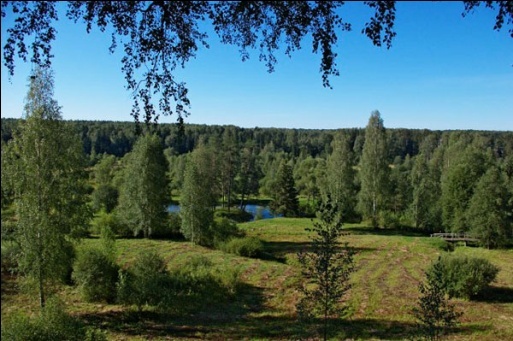 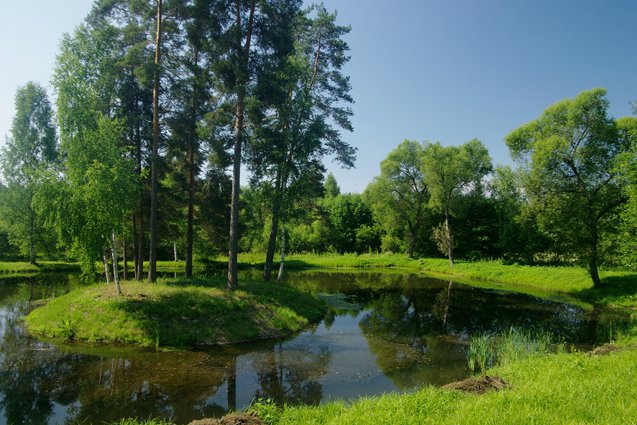 Опишите усадьбу Щелыково, используя предложенные высказывания, фотографии и свои впечатления от посещения музея-заповедника «Щелыково».Подготовка к ОГЭЗадание 1.Прочитайте текст. Однажды почти всё лето я занимался сбором трав и цветов. Я узнавал их названия и свойства по старому определителю растений и заносил всё это в свои записи. Это было увлекательное занятие. Никогда до тех пор я не представлял себе целесообразности всего, что происходит в природе, всей сложности и совершенства каждого листка, цветка, корня или семени. Эта целесообразность напоминала иногда о себе чисто внешне и даже болезненно. Как-то осенью я со своим другом провёл несколько дней на рыбной ловле на глухом, старом русле Оки. Оно потеряло связь с рекой несколько столетий назад и превратилось в глубокое и длинное озеро. Его окружали такие заросли, что продраться к воде было трудно, а в иных местах и невозможно. Я был в шерстяной куртке, и к ней пристало много колючих семян череды (похожих на плоские двузубцы), репейника и других растений. Дни стояли ясные, холодные. Мы спали в палатке, не раздеваясь. На третий день прошёл небольшой дождь, куртка моя отсырела, и среди ночи я почувствовал в нескольких местах у себя на груди и руках резкую боль, будто от уколов булавки. Оказалось, что круглые плоские семена какой-то травы, пропитавшись влагой, задвигались, начали разворачиваться спиралью и ввинчиваться в мою куртку. Они провинтили её насквозь, потом прокололи рубашку и среди ночи добрались наконец до моей кожи и начали осторожно покалывать её. Это был, пожалуй, один из самых ярких примеров целесообразности. Семя падало на землю и лежало там неподвижно до первых дождей. Ему не было смысла пробиваться в сухую почву. Но как только земля становилась влажной от дождя, семя, скрученное спиралью, набухало, оживало, ввинчивалось в землю, как бурав, и начинало в назначенный ему срок прорастать. Мне вспомнилось еще одно удивительное явление. Речь идет о пряном запахе цветов обыкновенной липы – романтического дерева наших парков. Этот запах слышен только на отдалении. Вблизи дерева он почти не заметен. Липа стоит как бы окружённая на большом расстоянии замкнутым кольцом этого запаха. В этом есть целесообразность, но она нами ещё целиком не разгадана.                                                              (По К. Г. Паустовскому) (319 слов)1.Напишите сжатое изложение по фрагменту книги 
К. Г. Паустовского «Золотая роза». Передайте главное содержание текста в объёме не менее 70 слов. Задание 2.Дайте аргументированный ответ на вопрос: Почему человеку интересно наблюдать за явлениями природы?Своё мнение аргументируйте, опираясь на читательский опыт, а также на знания и жизненные наблюдения. Продумайте композицию сочинения. Сочинение напишите в объёме не менее 70 слов. Сочинение пишите чётко и разборчиво, соблюдая нормы речи.Задание 3.Напишите сочинения на следующие темы:1.«Природа… будит в нас потребность любви» (И. С. Тургенев)2.Размышление о важности взаимопонимания между людьми.Сочинение должно быть в объёме от 100 слов. Если в сочинении менее 70 слов (в подсчёт слов включаются все слова, в том числе и служебные), то такая работа считается невыполненной и оценивается 0 баллов.Вы можете аргументировать свою позицию с опорой как на содержание художественных произведений, так и на свой жизненный опыт (личные впечатления, собственные размышления, знания и др.). [4]Справочные материалы: Возможное начало сочинения «Природа… будит в нас потребность любви» (И. С. Тургенев): Я согласен с высказыванием И.С.Тургенева. Действительно, чем сильнее человек любит окружающий мир, тем счастливее ощущает себя. Без любви человек теряет силы, а душа его «черствеет». Потребность заботы и любви тесно переплетены, именно проявление чувств любви к природе показывает всю гармонию нашего мира. Задание 4.Изложение с творческим заданием. Морские пехотинцы держали оборону в горах. Одно отделение устроилось очень складно: заняло место среди отвесных скал. Снизу фашистам взобраться на эти скалы было почти невозможно. Правда, часто прилетал к скалам бомбардировщик, бросал бомбы. Но бойцы прятались в пещеру. И бомбы не причиняли вреда, только дробили камень. Облако каменной пыли часами стояло над позицией отделения. Дышать каменной пылью было трудно, она скрипела на зубах, засоряла глаза. Но это – не самое тяжёлое на войне. Такое можно стерпеть и нужно было стерпеть. Ведь отделение огнём своего оружия удерживало дорогу, по которой передвигались фашисты. Хороша была позиция. Одно было там плохо – ни ручейка, ни родничка. А знойным летом, когда солнце раскаляет скалы так, что камень жжётся, пить очень хочется. Воду бойцы ценили больше всего. Без воды прожить нельзя. Вода в скалах отмерялась строгой мерой. И только для питья. На умывание – ни капли.Но вскоре наладилось и с водой. Как-то матрос, ходивший за продуктами в хозяйственную роту, заметил неподалёку от её расположения ослика. Ослик стоял в тени густого дерева, побрыкивал ногами, помахивал хвостом, встряхивал ушами – отгонял мух. Оказалось, что иного дела у него нет. Он ничей. Остался из-за войны без хозяина. Матрос привёл ослика к кухне и вкусно накормил. Потом навьючил на него два термоса с ключевой водой, себе на спину взвалил мешок с продуктами. И оба пошагали узкой тропинкой вверх, в скалы.Всё отделение во главе с командиром обрадовалось появлению помощника. Решили не поскупиться и сытно накормить ослика. Моряки были щедрыми. А ослик улёгся у большого камня: ему тут нравилось.К вечеру, когда жара начала спадать, матрос навьючил на ослика пустые термосы и повёл его вниз по тропинке – в хозяйственную роту. Там, хотя ноша на этот раз была пустяковой, ослик снова получил вкусную еду.Всю ночь ослик пасся у ручья. А утром моряк опять навьючил на него воду, снова повёл в скалы... Ослик довольно скоро сообразил: за каждый рейс он получит немалое вознаграждение. И стал один, без провожатого, как самый исполнительный работник, носить воду в скалы и возвращаться с пустыми термосами в хозяйственную роту.Моряки полюбили ослика. Назвали его Яша. Были ослики и в других подразделениях, но самой большой известностью пользовался Яша.                                                                                                              (По А. В. Митяеву)1.Прослушайте (прочитайте) текст. Напишите изложение по фрагменту рассказа А. В. Митяева «Серьги для ослика».Передайте главное содержание текста. Напишите сжатое или развёрнутое изложение (по выбору обучающегося). Изложение можно писать как от первого, так и от третьего лица. Объём развёрнутого изложения не более 300 слов. Объём сжатого изложения – от 70 до 90 слов. 2.Дайте аргументированный ответ на вопрос: С какими испытаниями сталкивается человек на войне?Своё мнение аргументируйте, опираясь на читательский опыт, а также на знания и жизненные наблюдения.  Продумайте композицию сочинения.Сочинение напишите в объёме не менее 70 слов. Сочинение пишите чётко и разборчиво, соблюдая нормы речи.Задание 5.Изложение с творческим заданием. Для большинства из нас с детства мечта представляется некой волшебной палочкой, способной одним взмахом исполнить все наши желания. Но, когда мы взрослеем и набираемся знаний и опыта, начинаем понимать, что просто так, как в любимых детских сказках, по желанию золотой рыбки, ничего в нашей взрослой реальной жизни не бывает.Психологи считают, что самые настоящие наши мечты — это мечты родом из детства. В детстве ведь мы не хотели быть ни хуже знакомой, у которой есть норковая шуба, ни хуже соседа, купившего вторую квартиру на площадке для расширения, ни хуже коллеги, которая, растеряв всех своих подруг, наконец-то получила повышение. Прислушайтесь к себе, вы действительно всего этого хотите, чтобы быть не хуже других? Тогда это точно не ваши мечты.Мечты должны быть очень искренними и только вашими. И когда именно такие мечты сбываются, то приносят человеку счастье, радость и удовольствие. Ведь один из главных секретов осуществления мечты — это обязательная вера в то, что она сбудется. Если мы думаем о хорошем и позитивном, рано или поздно к нам это и приходит. И, соответственно, наоборот. Когда мы думаем о плохом, жалуемся и ворчим, то в нашей реальности начинают происходить неприятные ситуации и встречаться плохие люди. Всегда мечтайте позитивно и по-доброму.Ни одна самая заветная мечта не сбудется, если вы сами не бу-
дете прилагать усилия для её осуществления. Подумайте, какие шаги вам необходимо предпринять для достижения вашей мечты. Напишите их на бумаге. И пообещайте себе каждый день выполнять что-то из этого списка. Таким образом, маленькими шажками, сами того не замечая, вы доберётесь до заветной вершины. Сосредоточьте внимание на различных деталях, постарайтесь прочувствовать и запомнить свои ощущения и эмоции от обладания уже сбывшейся мечтой. Пусть радость и хорошее настроение будут с вами рядом. Это очень важно. Чем ярче и максимально конкретнее вы представляете себе картинку и ощущения, тем быстрее и точнее исполнится ваше желание.                                                         (По О. Геллер) 297 слов1.Прослушайте (прочитайте) текст. Напишите сжатое изложение по фрагменту статьи О.Геллера. Передайте главное содержание текста в объёме не менее 70 слов.2.Дайте аргументированный ответ на вопрос:Как с вашей точки зрения стоило бы ответить на вопрос «Почему человек должен с детства мечтать?» Своё мнение аргументируйте, опираясь на читательский опыт, а также на знания и жизненные наблюдения. Продумайте композицию сочинения. Сочинение напишите в объёме не менее 200 слов. Если сочинение представляет собой пересказанный текст, то такая работа оценивается нулём баллов. Сочинение пишите чётко и разборчиво, соблюдая нормы речи.Задание 6.Осенью дело было. Одну рябинку, росшую возле обочины современной бетонной дороги, давило  колёсами  машин,  царапало,  мяло.  Решил  я  её  выкопать  и  увезти  в свой  одичавший  огород.  На  рябине  уцелело  несколько  пыльных  листочков  и две мятых розетки ягод.  Посаженная   во   дворе,   под   окном,   рябинка   приободрилась,   летом зацвела уже четырьмя розетками. Я обрубил, вычистил землю вокруг дикой рябинки,   и   стала   она   расти,   крепнуть,   и   такая   яркая,   такая   нарядная  и уверенная в себе сделалась – глаз не оторвать! Два  года  спустя  привезли  саженцы  из  городского  питомника,  на свободном  месте  я  посадил  ещё  четыре  рябинки.  Эти  пошли  вширь.  Едва одну-две розетки ягод вымучат, зато уж зелень пышна на них, зато уж листья роями, этакие вальяжные барышни с городских угодий. А  дикая  моя  рябинка  совсем  взрослая  и  весёлая  сделалась.  Одной осенью  особенно  уж  ярка  и  обильна  на  ней  ягода  выросла.  И  вдруг  стая свиристелей  на  неё  сверху  свалилась,  дружно  начали  птицы  лакомиться ягодой. Минут  за  десять  хохлатые  нарядные  работницы  обчистили  деревце. Обработали деловые птахи дикую рябинку, а на те, что из питомника, даже  и не присели. Дикая   рябинка   со   своей   благодарной   и   тихой   душой   услышала, приманила и накормила прихотливых лакомок-птичек.  А  вокруг  рябины  и  под  нею  цветы  растут  –  медуница-веснянка.  На голой ещё земле, после долгой зимы радует глаз. Следом календула выходит и всё-то лето светится горячими угольями там и сям, овощам негде расти. Взялась  как-то  моя  тётка  полоть  в  огороде  и  стала  бранить  медуницу  с календулой.  Приезжаю  следующей  весной  –  в  огороде  у  меня  пусто  и  голо, скорбная земля в прошлогодней траве и плесени, ни медуницы, ни календулы нет,  и  другие  растения  как-то  испуганно  растут,  к  забору  жмутся,  под строениями прячутся. Поскучнел  мой  огород.  Лишь  поздней  порой  где-то  в  борозде,  под забором увидел я униженно прячущуюся, сморщенно синеющую медуничку. Встал  я  на  колени,  разгрёб  мусор  и  старую  траву  вокруг  цветка,  взрыхлил пальцами землю и попросил у растения прощение за бранные слова. Медуничка  имела  милостивую  душу,  простила  хозяина  и  растёт  ныне по всему огороду широко и привольно. Но календулы нигде нет… Пробовал сажать  –  одно  лето  поцветут,  но  уж  не  вольничают,  самосевом  нигде  не всходят. Вот  тут  и  гляди  вокруг,  думай,  прежде  чем  худое  слово  уронить  на землю. (По В.П. Астафьеву) (349 слов) 1.  Напишите  сжатое  изложение  по  фрагменту  рассказа  В.П.  Астафьева «Худого слова и растение боится».  2.  Дайте  аргументированный  ответ  на  вопрос:  Почему  человек  должен чувствовать ответственность за произнесённое слово?Задание  7.На  исходе  дня  к  бабе  Настасье  пожаловали  ребята.  Стоявший  впереди других парнишка в высоких сапогах спросил, нет ли у неё реликвии войны. «Есть  у  меня  письмо  с  фронта.  От  мужа  моего,  Петра  Васильевича»,  – сказала баба Настасья неуверенно.  Она  достала  какой-то  бумажный  треугольник.  Старший  протянул  руку,  и  баба  Настасья  нехотя  отдала  письмо.   Письмо  было  коротким  и  простым. Когда кончили чтение письма, одна девочка покачала головой: «Нет, это не реликвия. Всё про табак, про портянки. А клятвы «Умрем, но не отступим!» нет».  Старший  хотел  сложить  письмо  уголком,  но  не  сумел.  Так  и  сунул хозяйке несложенным.   Ребята ушли, а баба Настасья стояла перед закрытой дверью с письмом в руке, словно только что приходил почтальон.  Когда  много  лет  назад  письмо  пришло  с  фронта,  все  бабы  завидовали ей. Ведь никто давно не получал писем.   На фронте была своя война, а в деревне – своя: надрывались бабы, когда вместо  лошади  впрягались  в  плуг.  Стирали  в  кровь  плечи,  сбивали  ноги, надрывали  животы.  Такая  это  была  пахота,  что  в  конце  полосы  в  глазах становилось темно, и тяжёлая кровь начинала звенеть в ушах, и падали бабы на землю, как солдаты под огнём.   И  вот  тогда  они  требовали  от  Настасьи  читать  её  письмо.  Настасьино письмо грело измученных, осунувшихся подруг, прибавляло им сил. Письмо как бы стало общим, принадлежало всей деревне…   И  так  продолжалось  долго.  Из  других  деревень  приходили  почитать Настасьино письмо. А мужа Петра Васильевича уже не было в живых...  Сейчас  это  письмо  лежало  на  столе  перед  бабой  Настасьей,  словно только что пришло от мужа. А раз пришло письмо – значит, он жив.   Только  очень  далеко  от  дома.  И  пишет  он,  живой,  про  обычные житейские вещи: плохой табак и про забытые впопыхах портянки...  Она отвела глаза от письма и вспомнила про ребят, но не рассердилась. Эти  ребятишки  вечно  что-то  собирают  —  то  лекарственные  травы,  то колоски. Теперь они ищут реликвии.   А  письмо  им  не  подошло,  потому  что  им,  ребятишкам,  невдомёк,  что стояли твёрдо и погибали в бою и те, кто не писал: «Умрём, но не отступим!»   Тут  хлопнула  калитка,  и  баба  Настасья  увидела  три  приближающиеся фигурки: это ребята возвращались за письмом солдата.   (По Ю.Я. Яковлеву) (339 слов) 1.  Напишите  сжатое  изложение  по  фрагменту  рассказа  Ю.Я. Яковлева «Реликвия». 2.  Дайте  аргументированный  ответ  на  вопрос:  Почему  люди  стараются сберечь память о трудных военных годах? Задание 8.Молодую лошадь звали Книга, потому что на лбу у неё было пятнышко, точно как раскрытая книга.  Во  время  войны  Книга  стала  боевой  партизанкой.  Была  она  лошадью поразительно умной, однако и характер имела! Не понравится седок – и тогда она сердито грызёт удила, становится на дыбы и кружится на одном месте.   Зато  какой  смирной  и  послушной  становилась  Книга  в  руках  того,  кто умел приласкать её. Так, неизвестно, по каким приметам, выделила Книга из всего  отряда  партизанскую  связную  Таню.  У  Тани  были  весёлые  глаза  и толстая, до колен, тёмная коса.   Дружили   они   искренне   и   самоотверженно.   Книга   умела,   когда необходимо было, замаскироваться, лечь на землю и лежать неподвижно до того времени, пока ей не разрешали встать. Она умела ступать, как кот, и бег её был лёгким и стремительным. Не один раз выносила Книга бесстрашную партизанку  из-под  вражеских  пуль.  Зато  и  сама  Таня  не  раз  отдавала  своей боевой подруге последний ломоть хлеба... Однажды лесной дорогой Таня возвращалась верхом на Книге с боевого задания. Утомлённая бессонной ночью, она незаметно задремала. До лагеря оставалось   ещё   несколько   километров,   но   умница   Книга   знала   все партизанские тропки. Неожиданно Таня проснулась от того, что Книга застыла на месте. Таня тронула  лошадь  стременем  –  в  ответ  Книга  лишь  повела  настороженными ушами.   Тогда   Таня   спрыгнула   с   седла   на   землю   и   решила   разведать местность. Она осторожно шла, раздвигая кусты, а Книга не отставала от неё. Волнение Тани всё росло. Сон как рукой сняло.  Ещё куст ивняка, ещё куст – и   Таня   замерла   на   месте.   На   небольшой   полянке   дымились   обломки самолёта. И среди этих обломков лежал наш, советский, лётчик.  Таня попыталась поднять его и посадить, но он был без сознания. Таня вспомнила про свою верную Книгу. Умное животное откликнулось на призыв хозяйки и в мгновение очутилось возле неё.   Лошадь послушно делала всё, что ей приказывали.  Вот она осторожно опустилась на землю. Осторожно повернулась спиной к лётчику, приподняла голову  –  чтобы  Таня  могла  привязать  к  её  шее  руки  лётчика.  Потом  Книга осторожно поднялась с земли и подождала, пока сядет на неё сама девушка. Потом так же осторожно они двинулись в отряд.   Из  партизанского  отряда  лётчика  отправили  на  лечение  в  госпиталь,  на Большую землю.  (По А.В. Василевич) (344 слова) 1.  Прослушайте  (прочитайте)  текст.  Напишите  изложение  по  фрагменту рассказа А.В. Василевич «Партизанка Книга». 2.  Дайте  аргументированный  ответ  на  вопрос:  Какие  примеры  дружбы человека с животными Вам запомнились?  [4]Задание 9.Глеб  Ермолаев  пошёл  на  войну  добровольцем  и  очень  хотел  попасть в  разведку.  Однако  ему  сказали,  что  будет  он  бронебойщиком,  и  выдали противотанковое длинное ружьё. Готовясь к бою, Глеб вырыл свой первый окоп. На рассвете фашисты начали   обстреливать   позицию   взвода.   Глеб   спешно   зарядил   ружьё, пригнулся в своём окопе, затем высунул голову, чтобы оценить обстановку. По  лугу  прямо  на  окоп  Глеба  катился  танк,  а  за  ним  бежали  фашистские автоматчики. Когда Глеб Ермолаев готовился к бою, то думал, что придётся стрелять в борт фашистского танка, где броня тонкая, а теперь приходилось стрелять в лобовую броню, которую и не каждый снаряд возьмёт. Танк  приближался,  покачиваясь,  будто  кланяясь.  Ермолаев  втиснул приклад ружья в плечо, прицелился... И тут сзади, с наших позиций, длинной очередью  вдруг  застрочил  пулемёт.  Пули  пронеслись  рядом  с  Глебом.  Не успев  ни  о  чём  подумать,  он  выпустил  ружье  из  рук  и  присел  в  окопе.  Он испугался,  что  свой  пулемётчик  зацепит  его.  А  когда  Глеб  сообразил,  что пулемётчик и стрелки взвода бьют по фашистским автоматчикам, чтобы не подпустить  их  к  Глебову  окопу,  стрелять  по  танку  было  уже  поздно.  Танк наехал на окоп. Как из глубокой воды, Глеб рванулся из своего засыпанного окопа. То, что спасён, солдат понял, вдохнув воздух. Он тут же открыл глаза и  понял,  что  танк  приближается  к  нашим  окопам.  Его  ружьё  лежало полузасыпанное, прикладом к Глебу, стволом в сторону танка. В эти тяжкие минуты и стал Глеб Ермолаев настоящим солдатом. Он рванул к себе ружьё, прицелился, выстрелил, искупая вину перед взводом, и подбил танк. Минуло  ещё  несколько  тревожных  дней  с  бомбёжками  и  обстрелами,  а  потом  всё  стихло.  Наступление  фашистам  не  удалось.  В  эти  дни  Глеба Ермолаева  вызвали  в  штаб  полка,  где  собрали  бойцов,  отличившихся  в недавних  боях.  Бойцы  по  очереди  выходили  и  получали  награды.  Очередь дошла и до Глеба Ермолаева. Полковник, удившись его молодости, спросил Глеба, было ли ему страшно. Глеб ответил: «Струсил я. Я танк случайно подбил!» На это полковник воскликнул:  «Вот  молодец!  Как  же  не  бояться,  когда  на  тебя  одного  танк лезет!  Но  насчёт  случайности  ты,  сынок,  ошибаешься.  Подбил  ты  его закономерно.  Ты  в  себе  страх  переборол.  За  подвиг  тебе  полагается  орден Красной Звезды».  Глеб Ермолаев был в смущении от похвалы командира.  (По А.В. Митяеву) (353 слова) 1.  Напишите  изложение  по  фрагменту  рассказа  А.В.  Митяева  «Длинное ружьё». 2.  Дайте    аргументированный    ответ    на    вопрос:    Какие    качества характеризуют настоящего солдата? [4]Задание 10.Долгое  время  я  работала  в  зоопарке  со  львами,  тиграми,  но  случилось так,  что  меня  перевели  работать  в  обезьянник.  Обезьян  я  совсем  не  знала. Стою  перед  клеткой  с  обезьянами  и  думаю  о  том,  как  я  их  различать  буду. Уж очень они друг на друга похожи. Но это мне только вначале так казалось. Самая  шустрая  и  ловкая  была  Малышка.  Как  войду  я  в  клетку,  все обезьяны разбегутся, а Малышка чуть-чуть отойдёт в сторону и поглядывает на принесённые мной фрукты. Однажды  с  моей  любимицей  приключилось  несчастье.  Кто-то  бросил  в клетку  к  обезьянам  конфету.  Конфета  была  крашеная,  в  бумажной  обёртке. Малышка её съела и заболела. Целыми днями сидела Малышка на полочке, такая печальная: вся съёжилась, как будто замёрзла.  Позвали   врача.   Врач   внимательно   осмотрел   больную   обезьянку   и прописал ей касторку и грелку на живот.   Касторку   пришлось   давать   силой.   Малышка   никак   не   хотела   её принимать,  а  с  грелкой  получилось  ещё  хуже.  Четыре  раза  пробовали привязывать ей грелку на живот, и четыре раза сбрасывала её Малышка.   Тогда пришлось действовать хитростью.   Малышку  перевели  в  такую  тесную  клетку,  что  она  едва  могла  в  ней поместиться, а на пол положили резиновую грелку с горячей водой. Ой, как испугалась её Малышка!   От  страха  Малышка  забилась  в  самый  угол  клетки.  Так,  не  шевелясь, просидела она несколько часов. За это время мы несколько раз меняли воду, а   Малышка   всё   боялась   даже   шевельнуться.   Наконец,   она   осмелилась осторожно  подойти  ближе  и  тихонько  тронуть  грелку  рукой.  Она  была приятно тёплая и не кусалась. Тогда, осмелев, обезьянка прижалась к грелке всем своим маленьким, худеньким тельцем, крепко обняла и уснула.   С  этого  дня  Малышка  с  грелкой  не  расставалась.  Придерживая  грелку рукой  около  живота,  перебегала  с  ней  с  места  на  место  и  даже  пыталась искать  на  ней  блох.  Блохи  на  грелке,  конечно,  не  водились,  но  искать  их означает  у  обезьян  самое  большое  расположение.  А  сколько  трудов  стоило отнять  грелку  у  Малышки,  когда  она  поправилась!  Обезьянка  никак  не хотела  расставаться  со  своим  другом.  Она  прижимала  грелку  к  груди  и  так протестовала, словно у неё отнимали детёныша.  (По В.В. Чаплиной) (326 слов) 1.  Напишите    изложение    по    фрагменту    рассказа    В.В.    Чаплиной «Малышка». 2.  Дайте  аргументированный  ответ  на  вопрос:  Чем,  с  Вашей  точки зрения, интересен мир живой природы? [4 ]Литература1. Великороднова И.А. Комплексный анализ текста. Подготовка к ОГЭ https://educontest.net/component/content/article/701982.Канухина Л.В. Специфика работы с детьми с ОВЗ на уроках русского языкаhttp://nsportal.ru/shkola/korrektsionnaya-pedagogika/library/2016/03/07/spetsifika-raboty-s-detmi-s-ovz-na-urokah3.Карпова Е.А. Статья. Дети с особыми образовательными потребностями. Обучениеhttp://nsportal.ru/shkola/dopolnitelnoe-obrazovanie/library/2016/02/16/deti-s-osobymi-obrazovatelnymi-potrebnostyami4.Сборник тренировочных материалов для подготовки  к государственному выпускному экзамену  по русскому языку для обучающихся по образовательным программам  основного общего образования.  http://sevschool6.edusev.ru/uploads/5000/20431/section/326751/Teksty_dlya_GVE.pdf?14612397552285. Смирнова А.А.Сборник заданий по русскому для детей с ОВЗ.https://multiurok.ru/files/sbornik-zadanii-po-russkomu-dlia-dietiei-s-ovz.html6.Шилина А.Б. Сборник коррекционно-развивающих заданий, упражнений, дидактических игр по русскому языку.http://gigabaza.ru/doc/89734.html7.Щелыково. Государственный музей-заповедник А.Н.Островского. //Сост. и авт.Е.Петрова- М., «Советская Россия», 1982.- 150с.8. Ярская В.Н. Инклюзия – новый код социального равенства // Образование для всех: политика и практика инклюзии. Сборник научных статей и научно-методических материалов. – Саратов: Научная книга, 2008. – 85с.1.Введение32.Цель работы 43.Актуальность 44.Методические рекомендации55.Заключение66.Сборник упражнений  по русскому языку для детей с ограниченными возможностями здоровья.Тема «Сложносочинённое предложение»86.Тема «Сложноподчинённое предложение»146.Тема «Бессоюзное сложное предложение»226.Тема «Сложное предложение с разными видами связи»316.Тема «Повторение и систематизация изученного в 5-9 классах»346.Тема «Культура речи»406.Подготовка к ОГЭ487.Литература56№ предл.12345678910ответ1.Кто б ни был ты о мой читательДруг недруг я хочу с тобойРасстаться нынче как приятель.2.Когда б я мог что заложить давноУж продал бы.3.Когда я был ещё ребёнком онМеня сажал на своего коня…4.Усните здесь сном силы   и покояКак Боги спят  в глубоких небесах.5.Утешь Вас Бог как сами Вы сегодняУтешили несчастного страдальца.6.И потом оставь селеньеУходи куда-нибудьГде б  ты мог  души мученьеУсладить и отдохнуть.Придаточное времениПридаточное сравнительное.Придаточное образа действия.Придаточное уступительноеПридаточное условноеПридаточное цели.Придаточное места.Сложносочинённое предложениеВы должны были, братья, устоять, как стена.Простое предложениеСадков одинаково хорошо писал не только городские , но и сельские пейзажи.Бессоюзное сложное предложениеМимо окна лилась, заглядывая в него, рыжая струя огня..Предложение с однородными членамиЗеленели дубы и островерхие пихты; вековые липы, развесив свои кудрявые кроны, закрывали небо.Сложноподчиненное предложениеВсе хотели знать, как он путешествовал, что видел.Предложение с обращениемСкрывать истину было бесполезно, да я и не собирался этого делать.ДвоеточиеТире1,3,6,82,4,5,71.[ ] – [ ]- противопоставление (союзы а,но)1. Он пьет- все пьют и все кричат2. [указывает на время, условие] – [ ]2.Сбил,сколотил – вот колесо3. [ ]- [указывает на вывод]3. Оглянулся назад – одни спицы лежат4.[ ]-[быстрая смена событий]4. Посмотрит – рублем подарит5.[ ]-[сравнение: словно, будто]5. На стене ни одного образа – дурной знак6. [ ]-[это так,такой,таков]6. Злой плачет от зависти – добрый отрадости№ п\п19 заданийВарианты ответов (с указанием правильного)1В предложении: «Дождь только что перестал, облака быстро бежали, глубоких просветов становилось все больше и больше на небе», - грамматических основ…а) 2; б) 3; в) 4;2Между частями  бессоюзного сложного предложения можно поставить а) только запятую;б) только точку с запятой;в) точку, запятую, точку с запятой, тире;3Бессоюзным является предложение (знаки препинания не расставлены) …а) Дверь захлопнулась и послышался стук удаляющихся шагов.б) Благодаря тому что мы ставили каждый день новые пьесы театр наш довольно охотно посещался .в) Ночи стояли прохладные приближалась осень.4Бессоюзным является предложение…а) Это путешествие, я надеюсь, вам понравиться.б) Я не знал, смогут ли они приехать.в) Посмотрит - рублём подарит.5Предложение: «Холодная вода Байкала похожа на жидкое стекло: сквозь нее весной видно вглубь на сорок метров»,- является…а) простым, осложнённым; б) сложным с сочинительной связью; в) сложным с бессоюзной  связью.6В бессоюзном сложном  предложении: « Печален я (1) со мною друга нет»,  - на месте цифры ставитсяа) тире; б) запятая;в)  двоеточие.7В бессоюзном сложном предложении: «Сдадите работу в срок (1) отпуск вам обеспечен», - на месте цифры следует поставить а) тире; б) запятая;в) точка с запятой;8Второе предложение в бессоюзном сложном: « Осень и зиму Павел не любил: они приносили ему много страданий»…а) указывает причину, того о чем говориться в первом;б) поясняет первое;в) дополняет смысл первого9Второе предложение в бессоюзном сложном: «Заранее предупреждаю: удобств на пути не будет»…а)  указывает причину, того о чем говориться в первом;б) поясняет первое;в) дополняет смысл первого;10Тире между предложениями, входящими в бессоюзное сложное, ставится, еслиа) содержание одного предложения противопоставлено содержанию другого;б)второе предложение дополняет смысл первого;в) предложения более распространены;11Предложение: « У собак есть рыцарское правило: собаку лежачую или на привязи не трогают», - соответствует схемеа) [ ]: [причина];б) [ ]: [пояснение];в) [ ]: [дополнение];12Предложение: « Настанет вечер - загорятся на небе звёзды», - соответствует схемеа) [   время  ] - [    ].б) [   ] - [сравнение ].в) [   ] - [  ].противопоставление13Пунктуационная ошибка допущена в предложении…а) Любишь кататься - люби и саночки возить.б) Косили версту: выкосили грош.в) Ползти было неудобно: болели коленки.14Запятая между предложениями, входящими в состав бессоюзного сложного предложения, ставится, еслиа) второе предложение поясняет первое;б) перечисляются какие-то факты;в) второе предложение заключает в  себе вывод;15Запятая на месте пропуска будет стоять  в  предложении ….а) Май холодный год хлебородный.б) Я верил он вернётся.в) Скрипят клесты звенят синицы свистит иволга. (знаки препинания не расставлены)16Бессоюзное сложное предложение, в котором вторая часть указывает на следствие того, о чём говорится в первой части (знаки препинания не расставлены) – это…а) За холмом прогремел гром подуло свежестью.б) Сумерки были короткие как-то скоро спустилась тьма.в) Прошли дожди не проехать нам по дороге.17Бессоюзное сложное предложение, в котором содержание первой части резко противопоставляется содержанию второй– это…а) Я говорил правду  - мне не поверили.б) Молвит слово - соловей поёт.в) Май холодный -  год хлебородный.18Тире  ставится между предложениями, входящими в состав бессоюзного сложного предложения, если  в  предложение  можно  вставить  союзы: а) что, чтобы, как;б) хотя, несмотря на то что;в) а, но, когда, если;19Двоеточие ставится между предложениями, входящими в состав бессоюзного сложного предложения, если  можно  вставить  союзы: а)  потому что,  а именно, что;б) а, но;в) если, когда;лллллллллл